СОВЕТ ДЕПУТАТОВ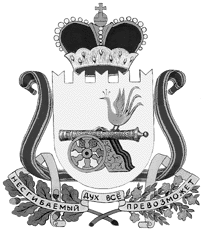 ВЯЗЬМА - БРЯНСКОГО СЕЛЬСКОГО ПОСЕЛЕНИЯВЯЗЕМСКОГО РАЙОНА СМОЛЕНСКОЙ ОБЛАСТИРЕШЕНИЕот 20.12.2018                                                                                                        № 37О бюджете Вязьма-Брянского сельского поселения Вяземского района Смоленской области на 2019 год и на плановый период 2020 и 2021 годовРуководствуясь Бюджетным кодексом Российской Федерации, Федеральным законом от 06 октября 2003 № 131-ФЗ «Об общих принципах организации местного самоуправления в Российской Федерации», Уставом Вязьма - Брянского сельского поселения Вяземского района Смоленской области, Совет депутатов Вязьма - Брянского сельского поселения Вяземского района Смоленской области РЕШИЛ:1. Утвердить основные характеристики бюджета Вязьма-Брянского сельского поселения Вяземского района Смоленской области (далее –  бюджет поселения) на 2019 год:1) общий объем доходов бюджета поселения в сумме 14 199,2 тыс. рублей, в том числе объем безвозмездных поступлений в сумме 3 798,1 тыс. рублей, из которых объем получаемых межбюджетных трансфертов – 3 798,1 тыс. рублей;2) общий объем расходов бюджета поселения в сумме                                  14 199,2  тыс. рублей;3) дефицит бюджета поселения в сумме 0,0 тыс. рублей, что составляет 0,0 процента от утвержденного общего годового объема доходов бюджета поселения без учета утвержденного объема безвозмездных поступлений.2. Утвердить общий объем межбюджетных трансфертов, предоставляемых бюджетам бюджетной системы Российской Федерации в 2019 году из бюджета поселения, в сумме 20,3 тыс. рублей, в том числе общий объем межбюджетных трансфертов, предоставляемых бюджету муниципального района из бюджета поселения в 2019 году  в сумме 20,3 тыс. рублей. 3. Утвердить основные характеристики бюджета поселения на плановый период 2020 и 2021 годов:1) общий объем доходов бюджета поселения на 2020 год в сумме 14 568,6  тыс.  рублей, в том числе объем безвозмездных поступлений в сумме 3 590,5 тыс. рублей, из которых объем получаемых межбюджетных трансфертов –           3 590,5  тыс. рублей, и на 2021 год в сумме 15 085,9 тыс. рублей, в том числе объем безвозмездных поступлений в сумме 3 499,4 тыс. рублей, из которых объем получаемых межбюджетных трансфертов – 3 499,4  тыс. рублей;2) общий объем расходов бюджета поселения на 2020 год в сумме 14 568,6 тыс. рублей, в том числе условно утвержденные расходы (без учета расходов бюджета сельского поселения, предусмотренных за счет межбюджетных трансфертов из других бюджетов бюджетной системы Российской Федерации, имеющих целевое назначение) в сумме 356,4 тыс. руб. и на 2021 год в сумме      15 085,9 тыс. рублей, в том числе условно утвержденные расходы (без учета расходов бюджета сельского поселения, предусмотренных за счет межбюджетных трансфертов из других бюджетов бюджетной системы Российской Федерации, имеющих целевое назначение) в сумме 738,7 тыс. рублей;3) дефицит бюджета поселения на 2020 год в сумме 0,0 тыс. рублей, что составляет  0,0  процента от утвержденного общего годового объема доходов бюджета поселения без учета утвержденного объема безвозмездных поступлений, на 2021 год в сумме 0,0 тыс. рублей, что составляет 0,0 процента от утвержденного общего годового объема доходов бюджета поселения без учета утвержденного объема безвозмездных поступлений.4. Утвердить общий объем межбюджетных трансфертов, предоставляемых бюджетам бюджетной системы Российской Федерации из бюджета поселения в 2020 году, в сумме 20,5 тыс. рублей, в том числе общий объем межбюджетных трансфертов, предоставляемых бюджету муниципального района из бюджета поселения в 2020 году  в сумме 20,5 тыс. рублей. 5. Утвердить общий объем межбюджетных трансфертов, предоставляемых бюджетам бюджетной системы Российской Федерации из бюджета поселения в 2021 году, в сумме 20,7 тыс. рублей, в том числе общий объем межбюджетных трансфертов, предоставляемых бюджету муниципального района из бюджета поселения в 2021 году  в сумме 20,7 тыс. рублей. 6. Утвердить источники финансирования дефицита бюджета поселения:1) на 2019 год согласно приложению 1 к настоящему решению;2) на плановый период 2020 и 2021 годов согласно приложению 2 к настоящему решению.7. Утвердить перечень главных администраторов доходов бюджета поселения согласно приложению 3 к настоящему решению.8. Утвердить перечень главных администраторов источников финансирования дефицита бюджета поселения согласно приложению 4 к настоящему решению.9. Утвердить прогнозируемые доходы бюджета поселения, за исключением безвозмездных поступлений:1) на 2019 год согласно приложению 5 к настоящему решению;2) на плановый период 2020 и 2021 годов согласно приложению 6 к настоящему решению.10. Утвердить прогнозируемые безвозмездные поступления в бюджет поселения:1) на 2019 год согласно приложению 7 к настоящему решению;2) на плановый период 2020 и 2021 годов согласно приложению 8 к настоящему решению.11. Утвердить распределение бюджетных ассигнований по разделам, подразделам, целевым статьям (муниципальным программам и непрограммным направлениям деятельности), группам (группам и подгруппам) видов расходов классификации расходов бюджетов:1) на 2019 год согласно приложению 9 к настоящему решению;2) на плановый период 2020 и 2021 годов согласно приложению 10 к настоящему решению.12. Утвердить распределение бюджетных ассигнований по целевым статьям (муниципальным программам и непрограммным направлениям деятельности), группам (группам и подгруппам) видов расходов классификации расходов бюджетов:1) на 2019 год согласно приложению 11 к настоящему решению;2) на плановый период 2020 и 2021 годов согласно приложению 12 к настоящему решению.13. Утвердить ведомственную структуру расходов бюджета поселения (распределение бюджетных ассигнований по главным распорядителям бюджетных средств, разделам, подразделам, целевым статьям (муниципальным программам и непрограммным направлениям деятельности), группам (группам и подгруппам) видов расходов классификации расходов бюджетов):1) на 2019 год согласно приложению 13 к настоящему решению;2) на плановый период 2020 и 2021 годов согласно приложению 14 к настоящему решению.14. Утвердить общий объем бюджетных ассигнований, направляемых на исполнение публичных нормативных обязательств, в 2019 году в сумме 0,0 тыс. рублей, в 2020 году в сумме 0,0 тыс. рублей, в 2021 году в сумме 0,0 тыс. рублей.15. Утвердить объем бюджетных ассигнований на финансовое обеспечение реализации муниципальных программ в 2019 году в сумме 13 251,7  тыс. рублей, в 2020 году в сумме 13 260,0 тыс. рублей, в 2021 году в сумме 13 390,1 тыс. рублей.16. Утвердить распределение бюджетных ассигнований по муниципальным программам и непрограммным направлениям деятельности:1) на 2019 год согласно приложению 15 к настоящему решению;2) на плановый период 2020 и 2021 годов согласно приложению 16 к настоящему решению.17. Утвердить объем бюджетных ассигнований дорожного фонда поселения:1) на 2019 год в сумме 584,8 тыс. рублей;2) на 2020 год в сумме 739,9 тыс. рублей;3) на 2021 год в сумме 881,8 тыс. рублей.18. Утвердить прогнозируемый объем доходов бюджета поселения в части доходов, установленных решением Совета депутатов Вязьма – Брянского сельского поселения Вяземского района Смоленской области от14.11.2013 года № 28 «Об утверждении Порядка формирования  и использования бюджетных ассигнований муниципального дорожного фонда Вязьма – Брянского сельского поселения Вяземского района Смоленской области»:1) в 2019 году в сумме 584,8 тыс. рублей согласно приложению 17 к настоящему решению;2) в плановом периоде 2020 и 2021 годов в сумме 739,9 тыс. рублей и в сумме 881,8 тыс. рублей соответственно согласно приложению 18 к настоящему решению.19. Утвердить объем бюджетных ассигнований на осуществление бюджетных инвестиций в форме капитальных вложений в объекты капитального строительства муниципальной собственности поселения или приобретение объектов недвижимого имущества в муниципальную собственность поселения в соответствии c решениями, принимаемыми в порядке, установленном Администрацией поселения:1) на 2019 год в сумме 0,0 тыс. рублей;2) на 2020 год в сумме 0,0 тыс. рублей;3) на 2021 год в сумме 0,0 тыс. рублей.20. Утвердить в составе расходов бюджета поселения резервный фонд Администрации поселения:1) на 2019 год в размере 100,0 тыс. рублей, что составляет 0,7 процента от общего объема расходов бюджета поселения;2) на 2020 год в размере 100,0 тыс. рублей, что составляет 0,7 процента от общего объема расходов бюджета поселения;3) на 2021 год в размере 100,0 тыс. рублей, что составляет 0,7 процента от общего объема расходов бюджета поселения.21. Утвердить Программу муниципальных внутренних заимствований Вязьма – Брянского сельского поселения Вяземского района Смоленской области:1) на 2019 год согласно приложению 19 к настоящему решению;2) на плановый период 2020 и 2021 годов согласно приложению 20 к настоящему решению.22. Установить:1) предельный объем муниципального долга на 2019 год в сумме 0,0 тыс. рублей;2) верхний предел муниципального долга на 1 января 2020 года по долговым обязательствам Вязьма – Брянского сельского поселения Вяземского района Смоленской области в сумме 0,0 тыс. рублей, в том числе верхний предел долга по муниципальным гарантиям Вязьма – Брянского сельского поселения Вяземского района Смоленской области в сумме 0,0 тыс. рублей; 3) предельный объем муниципального долга на 2020 год в сумме 0,0 тыс. рублей;4) верхний предел муниципального долга на 1 января 2021 года по долговым обязательствам Вязьма – Брянского сельского поселения Вяземского района Смоленской области в сумме 0,0 тыс. рублей, в том числе верхний предел долга по муниципальным гарантиям Вязьма – Брянского сельского поселения Вяземского района Смоленской области в сумме 0,0 тыс. рублей;5) предельный объем муниципального долга на 2021 год в сумме 0,0 тыс. рублей;6) верхний предел муниципального долга на 1 января 2022 года по долговым обязательствам Вязьма – Брянского сельского поселения Вяземского района Смоленской области в сумме 0,0 тыс. рублей, в том числе верхний предел долга по муниципальным гарантиям Вязьма – Брянского сельского поселения Вяземского района Смоленской области в сумме 0,0 тыс. рублей.23. Утвердить объем расходов бюджета поселения на обслуживание муниципального долга:1) в 2019 году в размере 0,0 тыс. рублей, что составляет 0,0 процента от объема расходов бюджета поселения, за исключением объема расходов, которые осуществляются за счет субвенций, предоставляемых из бюджетов бюджетной системы Российской Федерации;2) в 2020 году в размере 0,0 тыс. рублей, что составляет 0,0 процента от объема расходов бюджета поселения, за исключением объема расходов, которые осуществляются за счет субвенций, предоставляемых из бюджетов бюджетной системы Российской Федерации;3) в 2021 году в размере 0,0 тыс. рублей, что составляет 0,0 процента от объема расходов бюджета поселения, за исключением объема расходов, которые осуществляются за счет субвенций, предоставляемых из бюджетов бюджетной системы Российской Федерации.24. Утвердить Программу муниципальных гарантий Вязьма – Брянского сельского поселения Вяземского района Смоленской области:1) на 2019 год согласно приложению 21 к настоящему решению;2) на плановый период 2020 и 2021 годов согласно приложению 22 к настоящему решению.25. Утвердить в составе Программы муниципальных гарантий Вязьма – Брянского сельского поселения Вяземского района Смоленской области:1) на 2019 год общий объем бюджетных ассигнований, предусмотренных на исполнение муниципальных гарантий Вязьма – Брянского сельского поселения Вяземского района Смоленской области по возможным гарантийным случаям в 2019 году, в сумме 0,0 тыс. рублей;2) на плановый период 2020 и 2021 годов общий объем бюджетных ассигнований, предусмотренных на исполнение муниципальных гарантий Вязьма – Брянского сельского поселения Вяземского района Смоленской области по возможным гарантийным случаям, в 2020 году в сумме 0,0 тыс. рублей, в 2021 году в сумме 0,0 тыс. рублей.26. Установить, что исполнение  бюджета поселения по казначейской системе  в 2019 году осуществляется финансовым управлением Администрации муниципального образования «Вяземский район» Смоленской области с использованием лицевых счетов бюджетных средств, открытых в финансовом управлении Администрации муниципального образования «Вяземский район» Смоленской области, и в соответствии с законодательством Российской Федерации и законодательством субъекта Федерации.Установить, что кассовое обслуживание исполнения  бюджета поселения осуществляется финансовым управлением Администрации муниципального образования «Вяземский район» Смоленской области на основании соглашения и на платной основе.27. Установить в соответствии с пунктом 8 статьи 217 Бюджетного кодекса Российской Федерации и  решением Совета депутатов Вязьма – Брянского сельского поселения Вяземского района Смоленской области от 14 ноября 2016 года № 37 «Об утверждении Положения о бюджетном процессе в Вязьма – Брянском сельском поселении Вяземского района Смоленской области, что дополнительными основаниями для внесения изменений в сводную бюджетную роспись бюджета Вязьма – Брянского сельского поселения Вяземского района Смоленской области в 2019 году без внесения изменений в решение о бюджете Вязьма – Брянском сельском поселении Вяземского района Смоленской области в соответствии с распоряжениями Администрации Вязьма – Брянском сельском поселении Вяземского района Смоленской области являются:- изменения бюджетной классификации Российской Федерации в части изменения классификации расходов бюджета.28. Настоящее решение вступает в силу с 1 января 2019 года.29. Опубликовать настоящее решение в районной газете «Вяземский вестник» и разместить на официальном сайте Администрации Вязьма – Брянского сельского поселения Вяземского района Смоленской области /вязьма-брянская.рф/.Глава муниципального образованияВязьма - Брянского сельского поселенияВяземского района Смоленской области                                        В. П. ШайтороваПриложение 1 к решению Совета депутатов Вязьма-Брянского сельского поселения Вяземского района Смоленской области "О бюджете Вязьма-Брянского сельского поселения Вяземского района Смоленской области на 2019 год и на плановый период 2020 и 2021 годов" от 20.12.2018 года № 37Источники финансирования дефицита бюджета поселения на 2019 год(тыс. рублей)Приложение 2 к решению Совета депутатов Вязьма-Брянского сельского поселения Вяземского района Смоленской области "О бюджете Вязьма-Брянского сельского поселения Вяземского района Смоленской области на 2019 год и на плановый период 2020 и 2021 годов" от 20.12. 2018 года  № 37Источники финансирования дефицита бюджета поселения на плановый период 2020 и 2021 годов(тыс. рублей)Приложение 3 к решению Совета депутатов Вязьма-Брянского сельского поселения Вяземского района Смоленской области "О бюджете Вязьма-Брянского сельского     поселения Вяземского района Смоленской области на 2019 год и на плановый период 2020 и 2021 годов" от 20.12.2018 года  № 37Перечень главных администраторов доходов бюджета поселения* в части доходов от сдачи в аренду имущества, если договор аренды заключен от имени поселения	*в части доходов, зачисляемых в бюджет поселенияПриложение 4 к решению Совета депутатов Вязьма-Брянского сельского поселения Вяземского района Смоленской области "О бюджете Вязьма-Брянского сельского поселения Вяземского района Смоленской области на 2019 год и на плановый период 2020 и 2021 годов" от 20.12. 2018 года  № 37Перечень главных администраторов источников финансирования дефицита бюджета поселенияПриложение 5 к решению Совета депутатов Вязьма-Брянского сельского поселения Вяземского района Смоленской области "О бюджете Вязьма-Брянского сельского поселения Вяземского района Смоленской области на 2019 год и на плановый период 2020 и 2021 годов" от 20.12.2018 года  № 37Прогнозируемые доходы бюджета поселения, за исключением безвозмездных поступлений на 2019 год(тыс. рублей)Приложение 6 к решению Совета депутатов Вязьма-Брянского сельского поселения Вяземского района Смоленской области "О бюджете Вязьма-Брянского сельского поселения Вяземского района Смоленской области на 2019 год и на плановый период 2020 и 2021 годов" от 20.12.2018 года  № 37Прогнозируемые доходы бюджета поселения, за исключением безвозмездных поступлений на плановый период 2020 и 2021 годов(тыс. рублей)Приложение 7 к решению Совета депутатов Вязьма-Брянского сельского поселения Вяземского района Смоленской области "О бюджете Вязьма-Брянского сельского поселения Вяземского района Смоленской области на 2019 год и на плановый период 2020 и 2021 годов" от 20.12.2018 года  № 37Прогнозируемые безвозмездные поступления в бюджет поселения на 2019 год(тыс. рублей)Приложение 8 к решению Совета депутатов Вязьма-Брянского сельского поселения Вяземского района Смоленской области "О бюджете Вязьма-Брянского сельского поселения Вяземского района Смоленской области на 2019 год и на плановый период 2020 и 2021 годов" от 20.12.2018 года  № 37Прогнозируемые безвозмездные поступления в бюджет поселения на плановый период 2020 и 2021 годов(тыс. рублей)Приложение 9 к решению Совета депутатов Вязьма-Брянского сельского поселения Вяземского района Смоленской области "О бюджете Вязьма-Брянского сельского поселения Вяземского района Смоленской области на 2019 год и на плановый период 2020 и 2021 годов" от 20.12. 2018 года  № 37Распределение бюджетных ассигнований по разделам, подразделам, целевым статьям (муниципальным программам и непрограммным направлениям деятельности), группам (группам и подгруппам) видов расходов классификации расходов бюджетов на 2019 годрубляхПриложение 10 к решению Совета депутатов Вязьма-Брянского сельского поселения Вяземского района Смоленской области "О бюджете Вязьма-Брянского сельского поселения Вяземского района Смоленской области на 2019 год и на плановый период 2020 и 2021 годов" от 20.12. 2018 года   № 37Распределение бюджетных ассигнований по разделам, подразделам, целевым статьям (муниципальным программам и непрограммным направлениям деятельности), группам (группам и подгруппам) видов расходов классификации расходов бюджетов на плановый период 2020 и 2021 годовПриложение 11 к решению Совета депутатов Вязьма-Брянского сельского поселения Вяземского района Смоленской области "О бюджете Вязьма-Брянского сельского поселения Вяземского района Смоленской области на 2019 год и на плановый период 2020 и 2021 годов" от 20.12.2018 года № 37Распределение бюджетных ассигнований по целевым статьям (муниципальным программам и непрограммным направлениям деятельности), группам (группам и подгруппам) видов расходов классификации расходов бюджетов на 2019 годПриложение 12 к решению Совета депутатов Вязьма-Брянского сельского поселения Вяземского района Смоленской области "О бюджете Вязьма-Брянского сельского поселения Вяземского района Смоленской области на 2019 год и на плановый период 2020 и 2021 годов" от 20.12.2018 года  № 37Распределение бюджетных ассигнований по целевым статьям (муниципальным программам и непрограммным направлениям деятельности), группам (группам и подгруппам) видов расходов классификации расходов бюджетов на плановый период 2020 и 2021 годовПриложение 13 к решению Совета депутатов Вязьма-Брянского сельского поселения Вяземского района Смоленской области "О бюджете Вязьма-Брянского сельского поселения Вяземского района Смоленской области на 2019 год и на плановый период 2020 и 2021 годовот 20.12.2018 года № 37Ведомственная структура расходов бюджета  поселения (распределение бюджетных ассигнований по главным распорядителям бюджетных средств, разделам, подразделам, целевым статьям (муниципальным программам и непрограммным направлениям деятельности), группам (группам и подгруппам) видов расходов классификации расходов бюджетов) на 2019 годПриложение 14 к решению Совета депутатов Вязьма-Брянского сельского поселения Вяземского района Смоленской области "О бюджете Вязьма-Брянского сельского поселения Вяземского района Смоленской области на 2019 год и на плановый период 2020 и 2021 годов" от 20.12.2018 года  № 37Ведомственная структура расходов бюджета  поселения (распределение бюджетных ассигнований по главным распорядителям бюджетных средств, разделам, подразделам, целевым статьям (муниципальным программам и непрограммным направлениям деятельности), группам (группам и подгруппам) видов расходов классификации расходов бюджетов) на плановый период 2020 и 2021 годов     рублейПриложение 15 к решению Совета депутатов Вязьма-Брянского сельского поселения Вяземского района Смоленской области "О бюджете Вязьма-Брянского сельского поселения Вяземского района Смоленской области на 2019 год и на плановый период 2020 и 2021 годов" от 20.12. 2018 года  № 37Распределение бюджетных ассигнований по муниципальным программам и непрограммным направлениям деятельности на 2019 годПриложение 16 к решению Совета депутатов Вязьма-Брянского сельского поселения Вяземского района Смоленской области "О бюджете Вязьма-Брянского сельского поселения Вяземского района Смоленской области на 2019 год и на плановый период 2020 и 2021 годов" от 20.12.2018 года  № 37Распределение бюджетных ассигнований по муниципальным программам и непрограммным направлениям деятельности на плановый период 2020 и 2021 годов (рублей)Приложение 17 к решению Совета депутатов Вязьма-Брянского сельского поселения Вяземского района Смоленской области " О бюджете Вязьма-Брянского сельского     поселения Вяземского района Смоленской области на 2019 год и на плановый период 2020 и 2021 годов" от 20.12.2018 года № 37Прогнозируемый объем доходов бюджета Вязьма-Брянского сельского поселения в 2019 году в части доходов, установленных решением Совета депутатов Вязьма-Брянского сельского поселения Вяземского района Смоленской области  от 14.11.2013 года №  28 « Об утверждении Порядка  формирования  и использования бюджетных ассигнований муниципального дорожного фонда Вязьма-Брянского сельского поселения Вяземского района Смоленской области» (тыс. рублей)Приложение 18 к решению Совета депутатов Вязьма-Брянского сельского поселения Вяземского района Смоленской области "О бюджете Вязьма-Брянского сельского поселения Вяземского района Смоленской области на 2019 год и на плановый период 2020 и 2021 годов" от 20.12.2018 года № 37Прогнозируемый объем доходов бюджета Вязьма-Брянского сельского поселения на плановый период 2020 и 2021 годов в части доходов, установленных решением Совета депутатов Вязьма-Брянского сельского поселения Вяземского района Смоленской области от 14.11.2013 года №  28  « Об утверждении Порядка  формирования  и использования бюджетных ассигнований муниципального дорожного фонда Вязьма-Брянского сельского поселения Вяземского района Смоленской области»  (тыс. рублей)Приложение 19 к решению Совета депутатов Вязьма-Брянского сельского поселения Вяземского района Смоленской области "О бюджете Вязьма-Брянского сельского поселения Вяземского района Смоленской области на 2019 год и на плановый период 2020 и 2021 годов" от 20.12.2018 года  № 37Программа муниципальных внутренних заимствований Вязьма-Брянского сельского поселения Вяземского района Смоленской области на 2019 год                                                                                                                                                                (тыс. рублей)Приложение 20 к решению Совета депутатов Вязьма-Брянского сельского поселения Вяземского района Смоленской области "О бюджете Вязьма-Брянского сельского поселения Вяземского района Смоленской области на 2019 год и на плановый период 2020 и 2021 годов" от 20.12.2018 года  № 37Программа муниципальных внутренних заимствований Вязьма-Брянского сельского поселения Вяземского района Смоленской области на плановый период 2020 и 2021 годов(тыс. рублей)Приложение 21 к решению Совета депутатов Вязьма-Брянского сельского поселения Вяземского района Смоленской области "О бюджете Вязьма-Брянского сельского поселения Вяземского района Смоленской области на 2019 год и на плановый период 2020 и 2021 годов" от 20.12.2018 года  № 37Программа муниципальных гарантий Вязьма-Брянского сельского поселения Вяземского района Смоленской области на 2019 годПеречень подлежащих предоставлению муниципальных гарантий Вязьма-Брянскому сельскому поселению Вяземского района Смоленской области в 2019 году                                                                                                                                                          (рублей)2. Общий объем бюджетных ассигнований, предусмотренных на исполнение муниципальных гарантий Вязьма-Брянского сельского поселения Вяземского района Смоленской области по возможным гарантийным случаям в 2019 году, − 0,0 тыс. рублей, из них:1) за счет источников финансирования дефицита бюджета Вязьма-Брянского сельского поселения Вяземского района − 0,0 тыс. рублей;2) за счет расходов бюджета Вязьма-Брянского сельского поселения Вяземского района – 0,0 тыс. рублей.Приложение 22 к решению Совета депутатов Вязьма-Брянского сельского поселения Вяземского района Смоленской области «О бюджете Вязьма-Брянского сельского поселения Вяземского района Смоленской области на 2019 год и на плановый период 2020 и 2021 годов»от 20.12.2018 года  № 37Программа муниципальных гарантий Вязьма-Брянского сельского поселения Вяземского района Смоленской области на плановый период 2020 и 2021 годов1. Перечень подлежащих предоставлению муниципальных гарантий Вязьма-Брянскому сельскому поселению Вяземского района Смоленской области в 2020 и 2021 годах                                                                                                                                                      рублей2. Общий объем бюджетных ассигнований, предусмотренных на исполнение муниципальных гарантий Вязьма-Брянского сельского поселения Вяземского района Смоленской области по возможным гарантийным случаям в 2020 году, − 0,0 тыс. рублей, из них:1) за счет источников финансирования дефицита бюджета Вязьма-Брянского сельского поселения Вяземского района − 0,0 тыс. рублей;2) за счет расходов бюджета Вязьма-Брянского сельского поселения Вяземского района – 0,0 тыс. рублей.Общий объем бюджетных ассигнований, предусмотренных на исполнение муниципальных гарантий Вязьма-Брянского сельского поселения Вяземского района Смоленской области по возможным гарантийным случаям в 2021 году – 0,0 тыс. рублей, из них:1) за счет источников финансирования дефицита Вязьма-Брянского сельского поселения Вяземского района Смоленской области − 0,0 тыс. рублей;2) за счет расходов Вязьма-Брянского сельского поселения Вяземского района Смоленской области – 0,0 тыс. рублей.Верхний предел  муниципального долга Вязьма-Брянского сельского поселения Вяземского района Смоленской области муниципального внутреннего долгана 1 января 2020 годаВерхний предел муниципального долга Вязьма-Брянского сельского поселения Вяземского района Смоленской области на 1 января 2020 года по долговым обязательствам Вязьма-Брянского сельского поселения Вяземского района Смоленской области устанавливается в сумме 0,0 тыс. рублей, в том числе предельный объем обязательств по муниципальным гарантиям Вязьма-Брянского сельского поселения Вяземского района Смоленской области в сумме 0,0 тыс. рублей.Обязательства, действующие на 1 января 2019 года(тыс. рублей)Муниципальные внутренние заимствования Вязьма-Брянского  сельского поселения Вяземского района Смоленской области, осуществляемые в 2019 году(тыс. рублей)Верхний предел  муниципального  долга Вязьма-Брянского сельского поселения Вяземского района Смоленской области муниципального внутреннего долгана 1 января 2021 годаВерхний предел муниципального долга Вязьма-Брянского сельского поселения Вяземского района Смоленской области на 1 января 2021 года по долговым обязательствам Вязьма-Брянского сельского поселения Вяземского района Смоленской области устанавливается в сумме 0,0 тыс. рублей, в том числе предельный объем обязательств по муниципальным гарантиям Вязьма-Брянского  сельского поселения Вяземского района Смоленской области в сумме 0,0 тыс. рублей.Обязательства, действующие на 1 января 2020 года(тыс. рублей)Муниципальные внутренние заимствования Вязьма-Брянского сельского поселения Вяземского района Смоленской области, осуществляемые в 2020 году(тыс. рублей)Верхний предел  муниципального  долга Вязьма-Брянского сельского поселения Вяземского района Смоленской области муниципального внутреннего долгана 1 января 2022 годаВерхний предел муниципального долга Вязьма-Брянского сельского поселения Вяземского района Смоленской области на 1 января 2022 года по долговым обязательствам Вязьма-Брянского сельского поселения Вяземского района Смоленской области устанавливается в сумме 0,0 тыс. рублей, в том числе предельный объем обязательств по муниципальным гарантиям Вязьма-Брянского сельского поселения Вяземского района Смоленской области в сумме 0,0 тыс. рублей.Обязательства, действующие на 1 января 2021 года(тыс. рублей)Муниципальные внутренние заимствования Вязьма-Брянского сельского поселения Вяземского района Смоленской области, осуществляемые в 2021 году(тыс. рублей)КодНаименование кода группы, подгруппы, статьи, вида источника финансирования дефицитов бюджетов, кода классификации операций сектора государственного управления, относящихся к источникам финансирования дефицитов бюджетовСумма12301 00 00 00 00 0000 000ИСТОЧНИКИ ВНУТРЕННЕГО ФИНАНСИРОВАНИЯ ДЕФИЦИТОВ БЮДЖЕТОВ0,001 05 00 00 00 0000 000Изменение остатков средств на счетах по учету средств бюджетов0,001 05 00 00 00 0000 500Увеличение остатков средств бюджетов-14199,201 05 02 00 00 0000 500Увеличение прочих остатков средств бюджетов-14199,201 05 02 01 00 0000 510Увеличение прочих остатков денежных средств бюджетов-14199,201 05 02 01 10 0000 510Увеличение прочих остатков денежных средств бюджетов сельских поселений-14199,201 05 00 00 00 0000 600Уменьшение остатков средств бюджетов14199,201 05 02 00 00 0000 600Уменьшение прочих остатков средств бюджетов14199,201 05 02 01 00 0000 610Уменьшение прочих остатков денежных средств бюджетов14199,201 05 02 01 10 0000 610Уменьшение прочих остатков денежных средств бюджетов сельских поселений14199,2КодНаименование кода группы, подгруппы, статьи, вида источника финансирования дефицитов бюджетов, кода классификации операций сектора государственного управления, относящихся к источникам финансирования дефицитов бюджетовСуммаСумма2020 год2021 год123401 00 00 00 00 0000 000ИСТОЧНИКИ ВНУТРЕННЕГО ФИНАНСИРОВАНИЯ ДЕФИЦИТОВ БЮДЖЕТОВ0,00,001 05 00 00 00 0000 000Изменение остатков средств на счетах по учету средств бюджетов0,00,001 05 00 00 00 0000 500Увеличение остатков средств бюджетов-14568,6-15085,901 05 02 00 00 0000 500Увеличение прочих остатков средств бюджетов-14568,6-15085,901 05 02 01 00 0000 510Увеличение прочих остатков денежных средств бюджетов-14568,6-15085,901 05 02 01 10 0000 510Увеличение прочих остатков денежных средств бюджетов сельских поселений-14568,6-15085,901 05 00 00 00 0000 600Уменьшение остатков средств бюджетов14568,615085,901 05 02 00 00 0000 600Уменьшение прочих остатков средств бюджетов14568,615085,901 05 02 01 00 0000 610Уменьшение прочих остатков денежных средств бюджетов14568,615085,901 05 02 01 10 0000 610Уменьшение прочих остатков денежных средств бюджетов сельских поселений14568,615085,9Код бюджетной классификации Российской ФедерацииКод бюджетной классификации Российской ФедерацииНаименование главного администратора доходов бюджета поселенияглавногоадминистраторадоходовдоходов бюджета поселенияНаименование главного администратора доходов бюджета поселения908Администрация Вязьма-Брянского сельского поселения Вяземского района Смоленской области9081 17 01050 10 0000 180Невыясненные поступления, зачисляемые в бюджеты сельских поселений9081 08 04020 01 0000 110Государственная пошлина за совершение нотариальных действий должностными лицами органов местного самоуправления, уполномоченными в соответствии с законодательными актами Российской Федерации на совершение нотариальных действий9081 11 05075 10 0000 120Доходы от сдачи в аренду имущества, составляющего казну сельских поселений(за исключением земельных участков)9081 11 09045 10 0000 120Прочие поступления от использования имущества, находящегося в собственности сельских поселений (за исключением имущества муниципальных автономных учреждений, а также имущества муниципальных предприятий, в том числе казенных)9081 13 02995 10 0000 130Прочие доходы от компенсации затрат бюджетов сельских поселений9081 14 02052 10 0000 410Доходы от реализации имущества, находящегося в оперативном управлении учреждений, находящихся в ведении органов управления сельских поселений (за исключением имущества муниципальных  бюджетных и автономных учреждений), в части реализации основных средств по указанному имуществу9081 14 02052 10 0000 440Доходы от реализации имущества, находящегося в оперативном управлении учреждений, находящихся в ведении органов управления сельских поселений (за исключением имущества муниципальных бюджетных и автономных учреждений), в части реализации материальных запасов по указанному имуществу9081 16 51040 02 0000 140Денежные взыскания (штрафы), установленные законами субъектов Российской Федерации за несоблюдение муниципальных правовых актов, зачисляемые в бюджеты сельских поселений9081 17 05050 10 0000 180Прочие неналоговые доходы бюджетов сельских поселений9082 02 1500110 0000 150Дотации бюджетам сельских поселений на  выравнивание уровня бюджетной обеспеченности9082 02 3511810 0000 150Субвенции бюджетам сельских поселений на осуществление первичного воинского учета на территориях где отсутствуют военные комиссариатыКод бюджетной классификации Российской ФедерацииКод бюджетной классификации Российской ФедерацииНаименование главного администратора источника финансирования дефицита бюджета поселенияГлавного админист-ратораИсточника финансирования дефицита бюджета поселенияНаименование главного администратора источника финансирования дефицита бюджета поселения90801 00 00 00 00 0000 000ИСТОЧНИКИ ВНУТРЕННЕГО ФИНАНСИРОВАНИЯ ДЕФИЦИТОВ БЮДЖЕТОВ90801 02 00 00 00 0000 000Кредиты кредитных организаций в валюте Российской Федерации90801 02 00 00 00 0000 700Получение кредитов от кредитных организаций в валюте Российской Федерации90801 02 00 00 10 0000 710Получение кредитов от кредитных организаций бюджетом поселения в валюте Российской Федерации90801 02 00 00 00 0000 800Погашение кредитов, предоставленных кредитными организациями в валюте Российской Федерации90801 02 00 00 10 0000 810Погашение бюджетом поселения кредитов от кредитных организаций в валюте Российской Федерации90801 03 00 00 00 0000 000Бюджетные кредиты от других бюджетов бюджетной системы Российской Федерации90801 03 01 00 00 0000 700Получение бюджетных кредитов от других бюджетов бюджетной системы Российской Федерации в валюте Российской Федерации90801 03 01 00 10 0000 710Получение кредитов от других бюджетов бюджетной системы Российской Федерации бюджетами сельских поселений в валюте Российской Федерации90801 03 01 00 00 0000 800Погашение бюджетных кредитов, полученных от других бюджетов бюджетной системы Российской Федерации в валюте Российской Федерации90801 03 01 00 10 0000 810Погашение бюджетами сельских поселений кредитов от других бюджетов бюджетной системы Российской Федерации в валюте Российской Федерации90801 05 00 00 00 0000 000Изменение остатков средств на счетах по учету средств бюджетов90801 05 00 00 00 0000 500Увеличение остатков средств бюджетов90801 05 02 00 00 0000 500Увеличение прочих остатков средств бюджетов90801 05 02 01 00 0000 510Увеличение прочих остатков денежных средств бюджетов90801 05 02 01 10 0000 510Увеличение прочих остатков денежных средств бюджетов сельских поселений90801 05 00 00 00 0000 600Уменьшение остатков средств бюджетов90801 05 02 00 00 0000 600Уменьшение прочих остатков средств бюджетов90801 05 02 01 00 0000 610Уменьшение прочих остатков денежных средств бюджетов90801 05 02 01 10 0000 610Уменьшение прочих остатков денежных средств бюджетов сельских поселенийКБКНаименование групп, подгрупп, статей доходов2019 год1231 01 00000 00 0000 000НАЛОГИ НА ПРИБЫЛЬ, ДОХОДЫ8 194,91 01 02000 01 0000 110Налог на доходы физических лиц8 194,91 01 02010 01 1000 110Налог на доходы физических лиц с доходов, источником которых является налоговый агент, за исключением доходов, в отношении которых исчисление и уплата налога осуществляется в соответствии со статьями 227, 227.1 и 228 НК РФ8 194,91 01 02010 01 1000 110Налог на доходы физических лиц с доходов, источником которых является налоговый агент, за исключением доходов, в отношении которых исчисление и уплата налога осуществляется в соответствии со статьями 227, 227.1 и 228 НК РФ8 194,91 03 00000 00 0000 000НАЛОГИ НА ТОВАРЫ (РАБОТЫ, УСЛУГИ), РЕАЛИЗУЕМЫЕ НА ТЕРРИТОРИИ РОССИЙСКОЙ ФЕДЕРАЦИИ584,81 03 02000 01 0000 110Акцизы по подакцизным товарам (продукции), производимым на территории Российской Федерации584,81 03 02230 01 0000 110Доходы от уплаты акцизов на дизельное топливо, подлежащие распределению между бюджетами субъектов Российской Федерации и местными бюджетами с учетом установленных дифференцированных нормативов отчислений в местные бюджеты212,01 03 02240 01 0000 110Доходы от уплаты акцизов на моторные масла для дизельных и (или) карбюраторных (инжекторных) двигателей, подлежащие распределению между бюджетами субъектов Российской Федерации и местными бюджетами с учетом установленных дифференцированных нормативов отчислений в местные бюджеты1,51 03 02250 01 0000 110Доходы от уплаты акцизов на автомобильный бензин, подлежащие распределению между бюджетами субъектов Российской Федерации и местными бюджетами с учетом установленных дифференцированных нормативов отчислений в местные бюджеты410,41 03 02260 01 0000 110Доходы от уплаты акцизов на прямогонный бензин, подлежащие распределению между бюджетами субъектов Российской Федерации и местными бюджетами с учетом установленных дифференцированных нормативов отчислений в местные бюджеты-39,11 06 00000 00 0000 000НАЛОГИ НА ИМУЩЕСТВО992,21 06 01000 00 0000 110Налог на имущество физических лиц992,21 06 01030 10 1000 110Налог на имущество физических лиц, взимаемый по ставкам, применяемым к объектам налогообложения, расположенным в границах сельских поселений654,21 06 06000 00 0000 110Земельный налог - всего338,01 06 06030 00 0000 110Земельный налог с организаций115,01 06 06033 10 0000 110Земельный налог с организаций, обладающих земельным участком, расположенным в границах сельских поселений115,01 06 06033 10 1000 110земельный налог с организаций, обладающих земельным участком, расположенным в границах сельских поселений115,01 06 06040 00 0000 110Земельный налог с физических лиц223,01 06 06043 10 0000 110Земельный налог с физических лиц, обладающих земельным участком, расположенным в границах сельских поселений223,01 06 06043 10 1000 110земельный налог с физических лиц, обладающих земельным участком, расположенным в границах сельских поселений223,01 08 00000 00 0000 000ГОСУДАРСТВЕННАЯ ПОШЛИНА4,21 08 04000 01 0000 110Государственная пошлина за совершение нотариальных действий (за исключением действий, совершаемых консульскими учреждениями Российской Федерации)4,21 08 04020 01 0000 110Государственная пошлина за совершение нотариальных действий должностными лицами органов местного самоуправления, уполномоченными в соответствии с законодательными актами Российской Федерации на совершение нотариальных действий4,21 08 04020 01 1000 110Государственная пошлина за совершение нотариальных действий должностными лицами органов местного самоуправления, уполномоченными в соответствии с законодательными актами Российской Федерации на совершение нотариальных действий4,21 11 00000 00 0000 000ДОХОДЫ ОТ ИСПОЛЬЗОВАНИЯ ИМУЩЕСТВА, НАХОДЯЩЕГОСЯ В ГОСУДАРСТВЕННОЙ И МУНИЦИПАЛЬНОЙ СОБСТВЕННОСТИ625,01 11 05000 00 0000 120Доходы, получаемые в виде арендной либо иной платы за передачу в возмездное пользование государственного и муниципального имущества (за исключением имущества бюджетных и автономных учреждений, а также имущества государственных и муниципальных унитарных предприятий, в том числе казенных) 310,01 11 05070 00 0000 120Доходы от сдачи в аренду имущества, составляющего государственную (муниципальную) казну (за исключением земельных участков)310,0в том числе:1 11 05075 10 0000 120доходы от сдачи в аренду имущества, составляющего казну сельских поселений (за исключением земельных участков)310,01 11 09045 10 0000 120Прочие поступления от использования имущества, находящегося в собственности сельских поселений (за исключением имущества муниципальных бюджетных и автономных учреждений, а также имущества муниципальных унитарных предприятий, в том числе казенных)315,01 13 00000 00 0000 000ДОХОДЫ ОТ ОКАЗАНИЯ ПЛАТНЫХ УСЛУГ И КОМПЕНСАЦИИ ЗАТРАТ ГОСУДАРСТВА0,01 13 02000 00 0000 130Доходы от компенсации затрат государства0,01 13 02990 00 0000 130Прочие доходы от компенсации затрат государства0,01 13 02995 10 0000 130Прочие доходы от компенсации затрат бюджетов сельских поселений0,01 16 00000 00 0000 000ШТРАФЫ, САНКЦИИ, ВОЗМЕЩЕНИЕ УЩЕРБА0,01 16 90000 00 0000 140Прочие поступления от денежных взысканий (штрафов) и иных сумм в возмещение ущерба0,01 16 90050 10 0000 140Прочие поступления от денежных взысканий (штрафов) и иных сумм в возмещение ущерба, зачисляемые в бюджеты сельских поселений0,01 17 00000 00 0000 000ПРОЧИЕ НЕНАЛОГОВЫЕ ДОХОДЫ0,01 17 01000 00 0000 180Невыясненные поступления0,01 17 01050 10 0000 180Невыясненные поступления, зачисляемые в бюджеты сельских поселений0,01 17 05000 00 0000 180Прочие неналоговые доходы0,01 17 05050 10 0000 180Прочие неналоговые доходы бюджетов сельских поселений0,0ДОХОДЫ - всего10 401,1КБККБККБКНаименование групп, подгрупп, статей доходов2020 год2021      год1112451 01 00000 00 0000 0001 01 00000 00 0000 0001 01 00000 00 0000 000НАЛОГИ НА ПРИБЫЛЬ, ДОХОДЫ8 514,58 897,71 01 02000 01 0000 1101 01 02000 01 0000 1101 01 02000 01 0000 110Налог на доходы физических лиц8 514,58 897,71 01 02010 01 1000 1101 01 02010 01 1000 1101 01 02010 01 1000 110Налог на доходы физических лиц с доходов, источником которых является налоговый агент, за исключением доходов, в отношении которых исчисление и уплата налога осуществляется в соответствии со статьями 227, 227.1 и 228 НК РФ8 514,58 897,71 01 02010 01 1000 1101 01 02010 01 1000 1101 01 02010 01 1000 110Налог на доходы физических лиц с доходов, источником которых является налоговый агент, за исключением доходов, в отношении которых исчисление и уплата налога осуществляется в соответствии со статьями 227, 227.1 и 228 НК РФ8 514,58 897,71 03 00000 00 0000 0001 03 00000 00 0000 0001 03 00000 00 0000 000НАЛОГИ НА ТОВАРЫ (РАБОТЫ, УСЛУГИ), РЕАЛИЗУЕМЫЕ НА ТЕРРИТОРИИ РОССИЙСКОЙ ФЕДЕРАЦИИ739,9881,81 03 02000 01 0000 1101 03 02000 01 0000 1101 03 02000 01 0000 110Акцизы по подакцизным товарам (продукции), производимым на территории Российской Федерации739,9881,81 03 02230 01 0000 1101 03 02230 01 0000 1101 03 02230 01 0000 110Доходы от уплаты акцизов на дизельное топливо, подлежащие распределению между бюджетами субъектов Российской Федерации и местными бюджетами с учетом установленных дифференцированных нормативов отчислений в местные бюджеты268,1318,91 03 02240 01 0000 1101 03 02240 01 0000 1101 03 02240 01 0000 110Доходы от уплаты акцизов на моторные масла для дизельных и (или) карбюраторных (инжекторных) двигателей, подлежащие распределению между бюджетами субъектов Российской Федерации и местными бюджетами с учетом установленных дифференцированных нормативов отчислений в местные бюджеты1,82,01 03 02250 01 0000 1101 03 02250 01 0000 1101 03 02250 01 0000 110Доходы от уплаты акцизов на автомобильный бензин, подлежащие распределению между бюджетами субъектов Российской Федерации и местными бюджетами с учетом установленных дифференцированных нормативов отчислений в местные бюджеты519,9618,71 03 02260 01 0000 1101 03 02260 01 0000 1101 03 02260 01 0000 110Доходы от уплаты акцизов на прямогонный бензин, подлежащие распределению между бюджетами субъектов Российской Федерации и местными бюджетами с учетом установленных дифференцированных нормативов отчислений в местные бюджеты-49,9-57,81 06 00000 00 0000 0001 06 00000 00 0000 0001 06 00000 00 0000 000НАЛОГИ НА ИМУЩЕСТВО1079,41142,51 06 01000 00 0000 1101 06 01000 00 0000 1101 06 01000 00 0000 110Налог на имущество физических лиц1079,41142,51 06 01030 10 1000 1101 06 01030 10 1000 1101 06 01030 10 1000 110Налог на имущество физических лиц, взимаемый по ставкам, применяемым к объектам налогообложения, расположенным в границах сельских поселений719,6759,21 06 06000 00 0000 1101 06 06000 00 0000 1101 06 06000 00 0000 110Земельный налог - всего359,8    383,31 06 06030 00 0000 1101 06 06030 00 0000 1101 06 06030 00 0000 110Земельный налог с организаций122,4130,41 06 06033 10 0000 1101 06 06033 10 0000 1101 06 06033 10 0000 110Земельный налог с организаций, обладающих земельным участком, расположенным в границах сельских поселений122,4130,41 06 06033 10 1000 1101 06 06033 10 1000 1101 06 06033 10 1000 110земельный налог с организаций, обладающих земельным участком, расположенным в границах сельских поселений122,4130,41 06 06040 00 0000 1101 06 06040 00 0000 1101 06 06040 00 0000 110Земельный налог с физических лиц237,4252,91 06 06043 10 0000 1101 06 06043 10 0000 1101 06 06043 10 0000 110Земельный налог с физических лиц, обладающих земельным участком, расположенным в границах сельских поселений237,4252,91 06 06043 10 1000 1101 06 06043 10 1000 1101 06 06043 10 1000 110земельный налог с физических лиц, обладающих земельным участком, расположенным в границах сельских поселений237,4252,91 08 00000 00 0000 0001 08 00000 00 0000 0001 08 00000 00 0000 000ГОСУДАРСТВЕННАЯ ПОШЛИНА4,34,51 08 04000 01 0000 1101 08 04000 01 0000 1101 08 04000 01 0000 110Государственная пошлина за совершение нотариальных действий (за исключением действий, совершаемых консульскими учреждениями Российской Федерации)4,34,51 08 04020 01 0000 1101 08 04020 01 0000 1101 08 04020 01 0000 110Государственная пошлина за совершение нотариальных действий должностными лицами органов местного самоуправления, уполномоченными в соответствии с законодательными актами Российской Федерации на совершение нотариальных действий4,34,51 08 04020 01 1000 1101 08 04020 01 1000 1101 08 04020 01 1000 110Государственная пошлина за совершение нотариальных действий должностными лицами органов местного самоуправления, уполномоченными в соответствии с законодательными актами Российской Федерации на совершение нотариальных действий4,34,51 11 00000 00 0000 0001 11 00000 00 0000 0001 11 00000 00 0000 000ДОХОДЫ ОТ ИСПОЛЬЗОВАНИЯ ИМУЩЕСТВА, НАХОДЯЩЕГОСЯ В ГОСУДАРСТВЕННОЙ И МУНИЦИПАЛЬНОЙ СОБСТВЕННОСТИ640,0660,01 11 05000 00 0000 1201 11 05000 00 0000 1201 11 05000 00 0000 120Доходы, получаемые в виде арендной либо иной платы за передачу в возмездное пользование государственного и муниципального имущества (за исключением имущества бюджетных и автономных учреждений, а также имущества государственных и муниципальных унитарных предприятий, в том числе казенных) 320,0330,01 11 05070 00 0000 1201 11 05070 00 0000 1201 11 05070 00 0000 120Доходы от сдачи в аренду имущества, составляющего государственную (муниципальную) казну (за исключением земельных участков)320,0330,0в том числе:1 11 05075 10 0000 1201 11 05075 10 0000 1201 11 05075 10 0000 120доходы от сдачи в аренду имущества, составляющего казну сельских поселений (за исключением земельных участков)320,0330,01 11 09045 10 0000 1201 11 09045 10 0000 1201 11 09045 10 0000 120Прочие поступления от использования имущества, находящегося в собственности сельских поселений (за исключением имущества муниципальных бюджетных и автономных учреждений, а также имущества муниципальных унитарных предприятий, в том числе казенных)320,0330,01 13 00000 00 0000 0001 13 00000 00 0000 0001 13 00000 00 0000 000ДОХОДЫ ОТ ОКАЗАНИЯ ПЛАТНЫХ УСЛУГ И КОМПЕНСАЦИИ ЗАТРАТ ГОСУДАРСТВА0,00,01 13 02000 00 0000 1301 13 02000 00 0000 1301 13 02000 00 0000 130Доходы от компенсации затрат государства0,00,01 13 02990 00 0000 1301 13 02990 00 0000 1301 13 02990 00 0000 130Прочие доходы от компенсации затрат государства0,00,01 13 02995 10 0000 1301 13 02995 10 0000 1301 13 02995 10 0000 130Прочие доходы от компенсации затрат бюджетов сельских поселений0,00,01 16 00000 00 0000 0001 16 00000 00 0000 0001 16 00000 00 0000 000ШТРАФЫ, САНКЦИИ, ВОЗМЕЩЕНИЕ УЩЕРБА0,00,01 16 90000 00 0000 1401 16 90000 00 0000 1401 16 90000 00 0000 140Прочие поступления от денежных взысканий (штрафов) и иных сумм в возмещение ущерба0,00,01 16 90050 10 0000 1401 16 90050 10 0000 1401 16 90050 10 0000 140Прочие поступления от денежных взысканий (штрафов) и иных сумм в возмещение ущерба, зачисляемые в бюджеты сельских поселений0,00,01 17 00000 00 0000 0001 17 00000 00 0000 0001 17 00000 00 0000 000ПРОЧИЕ НЕНАЛОГОВЫЕ ДОХОДЫ0,00,01 17 01000 00 0000 1801 17 01000 00 0000 1801 17 01000 00 0000 180Невыясненные поступления0,00,01 17 01050 10 0000 1801 17 01050 10 0000 1801 17 01050 10 0000 180Невыясненные поступления, зачисляемые в бюджеты сельских поселений0,00,01 17 05000 00 0000 1801 17 05000 00 0000 1801 17 05000 00 0000 180Прочие неналоговые доходы0,00,01 17 05050 10 0000 1801 17 05050 10 0000 1801 17 05050 10 0000 180Прочие неналоговые доходы бюджетов сельских поселений0,00,0ДОХОДЫ - всего10 978,111 586,5КодНаименование кода доходабюджетаСуммаКодНаименование кода доходабюджета2019 год1232 00 00000 00 0000 000БЕЗВОЗМЕЗДНЫЕ ПОСТУПЛЕНИЯ3798,12 02 00000 00 0000 000БЕЗВОЗМЕЗДНЫЕ ПОСТУПЛЕНИЯ ОТ ДРУГИХ БЮДЖЕТОВ БЮДЖЕТНОЙ СИСТЕМЫ РОССИЙСКОЙ ФЕДЕРАЦИИ3798,12 02 10000 00 0000 150Дотации бюджетам бюджетной системы Российской Федерации3485,72 02 15001 00 0000 150Дотации на выравнивание бюджетной обеспеченности3485,72 02 15001 10 0000 150Дотации бюджетам сельских поселений на выравнивание бюджетной обеспеченности3485,72 02 30000 00 0000 150Субвенции бюджетам бюджетной системы Российской Федерации312,42 02 35118 00 0000 150Субвенции бюджетам на осуществление первичного воинского учета на территориях, где отсутствуют военные комиссариаты312,42 02 35118 10 0000 150Субвенции бюджетам сельских поселений на осуществление первичного воинского учета на территориях, где отсутствуют военные комиссариаты312,4КодНаименование кода доходабюджетаСуммаСуммаКодНаименование кода доходабюджета2020 год2021 год12342 00 00000 00 0000 000БЕЗВОЗМЕЗДНЫЕ ПОСТУПЛЕНИЯ3590,53499,42 02 00000 00 0000 000БЕЗВОЗМЕЗДНЫЕ ПОСТУПЛЕНИЯ ОТ ДРУГИХ БЮДЖЕТОВ БЮДЖЕТНОЙ СИСТЕМЫ РОССИЙСКОЙ ФЕДЕРАЦИИ3590,53499,42 02 10000 00 0000 150Дотации бюджетам бюджетной системы Российской Федерации3278,53187,92 02 15001 00 0000 150Дотации на выравнивание бюджетной обеспеченности3278,53187,92 02 15001 10 0000 150Дотации бюджетам сельских поселений на выравнивание бюджетной обеспеченности3278,53187,92 02 30000 00 0000 150Субвенции бюджетам бюджетной системы Российской Федерации312,0311,52 02 35118 00 0000 150Субвенции бюджетам на осуществление первичного воинского учета на территориях, где отсутствуют военные комиссариаты312,0311,52 02 35118 10 0000 150Субвенции бюджетам сельских поселений на осуществление первичного воинского учета на территориях, где отсутствуют военные комиссариаты312,0311,5НаименованиеРаздел ПодразделЦелевая статьяВид расходовСумма на 2019 годОБЩЕГОСУДАРСТВЕННЫЕ ВОПРОСЫ010000000000000004 191 498,00Функционирование высшего должностного лица субъекта Российской Федерации и муниципального образования01020000000000000514 285,00Обеспечение деятельности законодательного (представительного) органа местного самоуправления сельского поселения01027600000000000514 285,00Глава муниципального образования01027610000000000514 285,00Расходы на обеспечение функций органа местного самоуправления01027610000140000514 285,00Расходы на выплаты персоналу в целях обеспечения выполнения функций государственными (муниципальными) органами, казенными учреждениями, органами управления государственными внебюджетными фондами01027610000140100514 285,00Расходы на выплаты персоналу государственных (муниципальных) органов01027610000140120514 285,00Функционирование Правительства Российской Федерации, высших исполнительных органов государственной власти субъектов Российской Федерации, местных администраций010400000000000003 541 613,00Муниципальная программа "Обеспечение реализации полномочий органов местного самоуправления Вязьма-Брянского сельского поселения Вяземского района Смоленской области"010401000000000003 541 613,00Основное мероприятие (вне подпрограмм)010401Я00000000003 541 613,00Основное мероприятие "Обеспечение организационных условий для реализации муниципальной программы"010401Я01000000003 541 613,00Расходы на обеспечение функций органов местного самоуправления010401Я01001400003 541 613,00Расходы на выплаты персоналу в целях обеспечения выполнения функций государственными (муниципальными) органами, казенными учреждениями, органами управления государственными внебюджетными фондами010401Я01001401002 210 813,00Расходы на выплаты персоналу государственных (муниципальных) органов010401Я01001401202 210 813,00Закупка товаров, работ и услуг для обеспечения государственных (муниципальных) нужд010401Я01001402001 318 100,00Иные закупки товаров, работ и услуг для обеспечения государственных (муниципальных) нужд010401Я01001402401 318 100,00Иные бюджетные ассигнования010401Я010014080012 700,00Уплата налогов, сборов и иных платежей010401Я010014085012 700,00Обеспечение деятельности финансовых, налоговых и таможенных органов и органов финансового (финансово-бюджетного) надзора0106000000000000020 300,00Непрограммные расходы органов местного самоуправления0106980000000000020 300,00Прочие направления деятельности не включенные в муниципальные программы0106982000000000020 300,00Расходы бюджета муниципального образования на осуществление передачи полномочий по кассовому обслуживанию исполнения расходной части местного бюджета010698200П00200001 000,00Межбюджетные трансферты010698200П00205001 000,00Иные межбюджетные трансферты010698200П00205401 000,00Расходы бюджета муниципального образования на осуществление передачи полномочий по организации и деятельности Контрольно-ревизионной комиссии010698200П003000019 300,00Межбюджетные трансферты010698200П003050019 300,00Иные межбюджетные трансферты010698200П003054019 300,00Резервные фонды 01110000000000000100 000,00Резервные фонды01118900000000000100 000,00Расходы резервного фонда Администрации Вязьма – Брянского сельского поселения Вяземского района Смоленской области01118900028880000100 000,00Иные бюджетные ассигнования01118900028880800100 000,00Резервные средства01118900028880870100 000,00Другие общегосударственные вопросы0113000000000000015 300,00Муниципальная программа "Обеспечение реализации полномочий органов местного самоуправления Вязьма-Брянского сельского поселения Вяземского района Смоленской области"011301000000000008 800,00Основное мероприятие (вне подпрограмм)011301Я00000000008 800,00Основное мероприятие "Обеспечение организационных условий для реализации муниципальной программы"011301Я01000000008 800,00Членские взносы в Совет муниципальных образований Смоленской области011301Я01200100008 800,00Иные бюджетные ассигнования011301Я01200108008 800,00Уплата налогов, сборов и иных платежей011301Я01200108508 800,00Муниципальная программа "Профилактика экстремизма и терроризма, предупреждение межнациональных конфликтов на территории Вязьма-Брянского сельского поселения Вяземского района Смоленской области"011307000000000006 000,00Основное мероприятие (вне подпрограмм)011307Я00000000006 000,00Основное мероприятие "Организация и проведение пропагандистских и агитационных мероприятий"011307Я01000000006 000,00Разработка и распространение листовок011307Я01202200006 000,00Закупка товаров, работ и услуг для обеспечения государственных (муниципальных) нужд011307Я01202202006 000,00Иные закупки товаров, работ и услуг для обеспечения государственных (муниципальных) нужд011307Я01202202406 000,00Непрограммные расходы органов местного самоуправления01139800000000000500,00Прочие направления деятельности не включенные в муниципальные программы01139820000000000500,00Расходы на обслуживание муниципальной казны01139820000130000500,00Иные бюджетные ассигнования01139820000130800500,00Уплата налогов, сборов и иных платежей01139820000130850500,00НАЦИОНАЛЬНАЯ ОБОРОНА02000000000000000312 400,00Мобилизационная и вневойсковая подготовка02030000000000000312 400,00Непрограммные расходы органов местного самоуправления02039800000000000312 400,00Прочие расходы за счет межбюджетных трансфертов других уровней02039810000000000312 400,00Расходы на осуществление первичного воинского учета на территориях, где отсутствуют военные комиссариаты02039810051180000312 400,00Расходы на выплаты персоналу в целях обеспечения выполнения функций государственными (муниципальными) органами, казенными учреждениями, органами управления государственными внебюджетными фондами02039810051180100195 570,00Расходы на выплаты персоналу государственных (муниципальных) органов02039810051180120195 570,00Закупка товаров, работ и услуг для обеспечения государственных (муниципальных) нужд02039810051180200116 830,00Иные закупки товаров, работ и услуг для обеспечения государственных (муниципальных) нужд02039810051180240116 830,00НАЦИОНАЛЬНАЯ БЕЗОПАСНОСТЬ И ПРАВООХРАНИТЕЛЬНАЯ ДЕЯТЕЛЬНОСТЬ0300000000000000075 000,00Обеспечение пожарной безопасности0310000000000000075 000,00Муниципальная программа "Защита населения и территории Вязьма-Брянского сельского поселения Вяземского района Смоленской области от чрезвычайных ситуаций, обеспечение пожарной безопасности"0310020000000000075 000,00Основное мероприятие (вне подпрограмм)031002Я000000000075 000,00 Основное мероприятие "Осуществление защиты населения на территории сельского поселения"031002Я010000000075 000,00Расходы по чистке противопожарных водоемов и опахивание населенных пунктов и кладбищ031002Я012002000045 000,00Закупка товаров, работ и услуг для обеспечения государственных (муниципальных) нужд031002Я012002020045 000,00 Иные закупки товаров, работ и услуг для обеспечения государственных (муниципальных) нужд031002Я012002024045 000,00Расходы по проверке противопожарных гидрантов031002Я012003000025 000,00Закупка товаров, работ и услуг для обеспечения государственных (муниципальных) нужд031002Я012003020025 000,00Иные закупки товаров, работ и услуг для обеспечения государственных (муниципальных) нужд031002Я012003024025 000,00Расходы по содержанию добровольной пожарной дружины031002Я01200400005 000,00Закупка товаров, работ и услуг для обеспечения государственных (муниципальных) нужд031002Я01200402005 000,00Иные закупки товаров, работ и услуг для обеспечения государственных (муниципальных) нужд031002Я01200402405 000,00НАЦИОНАЛЬНАЯ ЭКОНОМИКА040000000000000001 579 542,00Дорожное хозяйство (дорожные фонды)040900000000000001 578 542,00Муниципальная программа "Ремонт и содержание автомобильных дорог общего пользования местного значения в границах населенных пунктов на территории Вязьма-Брянском сельском поселении Вяземского района Смоленской области"040903000000000001 578 542,00Основное мероприятие (вне подпрограмм)040903Я00000000001 578 542,00Основное мероприятие "Выполнение текущего ремонта и содержание автомобильных дорог на территории Вязьма - Брянском сельском поселении Вяземского района Смоленской области"040903Я01000000001 578 542,00Расходы на ремонт автомобильных дорог040903Я0120070000584 800,00Закупка товаров, работ и услуг для обеспечения государственных (муниципальных) нужд040903Я0120070200584 800,00Иные закупки товаров, работ и услуг для обеспечения государственных (муниципальных) нужд040903Я0120070240584 800,00Расходы на ремонт, дорог за счет бюджета поселения040903Я0120080000993 742,00Закупка товаров, работ и услуг для обеспечения государственных (муниципальных) нужд040903Я0120080200993 742,00Иные закупки товаров, работ и услуг для обеспечения государственных (муниципальных) нужд040903Я0120080240993 742,00Другие вопросы в области национальной экономики041200000000000001 000,00Муниципальная программа "Развитие малого и среднего предпринимательства на территории Вязьма-Брянского сельского поселения Вяземского района Смоленской области"041208000000000001 000,00Основное мероприятие (вне подпрограмм)041208Я00000000001 000,00Основное мероприятие "Развитие малого и среднего предпринимательства"041208Я01000000001 000,00Расходы на проведение смотров-конкурсов, фестивалей, семинаров, а также другие аналогичные мероприятия041208Я01200500001 000,00Закупка товаров, работ и услуг для обеспечения государственных (муниципальных) нужд041208Я01200502001 000,00Иные закупки товаров, работ и услуг для обеспечения государственных (муниципальных) нужд041208Я01200502401 000,00 ЖИЛИЩНО-КОММУНАЛЬНОЕ ХОЗЯЙСТВО050000000000000007 929 300,00Жилищное хозяйство050100000000000001 250 000,00Муниципальная программа "Обеспечение мероприятий в области жилищно-коммунального хозяйства на территории Вязьма-Брянского сельского поселения Вяземского района Смоленской области"050104000000000001 250 000,00Основное мероприятие (вне подпрограмм)050104Я00000000001 250 000,00Основное мероприятие "Стимулирование развития жилищного хозяйства"050104Я01000000001 250 000,00Расходы на проведение мероприятий по жилищному хозяйству050104Я0120090000700 000,00Закупка товаров, работ и услуг для обеспечения государственных (муниципальных) нужд050104Я0120090200700 000,00Иные закупки товаров, работ и услуг для обеспечения государственных (муниципальных) нужд050104Я0120090240700 000,00 Расходы на оплату взносов на капитальный ремонт за помещения, находящиеся в муниципальной собственности Вязьма-Брянского сельского поселения (региональный оператор)050104Я0120100000500 000,00Закупка товаров, работ и услуг для обеспечения государственных (муниципальных) нужд050104Я0120100200500 000,00Иные закупки товаров, работ и услуг для обеспечения государственных (муниципальных) нужд050104Я0120100240500 000,00Строительство и реконструкция туалетов050104Я014002000050 000,00Закупка товаров, работ и услуг для обеспечения государственных (муниципальных) нужд050104Я014002020050 000,00Иные закупки товаров, работ и услуг для обеспечения государственных (муниципальных) нужд050104Я014002024050 000,00Коммунальное хозяйство050200000000000001 750 000,00Муниципальная программа "Обеспечение мероприятий в области жилищно-коммунального хозяйства на территории Вязьма-Брянского сельского поселения Вяземского района Смоленской области"050204000000000001 750 000,00Основное мероприятие (вне подпрограмм)050204Я00000000001 750 000,00Основное мероприятие "Стимулирование развития коммунального хозяйства"050204Я02000000001 750 000,00Содержание и текущий ремонт систем водоснабжения и водоотведения050204Я02201100001 000 000,00Закупка товаров, работ и услуг для обеспечения государственных (муниципальных) нужд050204Я02201102001 000 000,00 Иные закупки товаров, работ и услуг для обеспечения государственных (муниципальных) нужд050204Я02201102401 000 000,00Содержание и текущий ремонт систем газоснабжения050204Я0220130000300 000,00Закупка товаров, работ и услуг для обеспечения государственных (муниципальных) нужд050204Я0220130200300 000,00Иные закупки товаров, работ и услуг для обеспечения государственных (муниципальных) нужд050204Я0220130240300 000,00Строительство и реконструкция систем водоснабжения и водоотведения050204Я0240010000200 000,00Закупка товаров, работ и услуг для обеспечения государственных (муниципальных) нужд050204Я0240010200200 000,00 Иные закупки товаров, работ и услуг для обеспечения государственных (муниципальных) нужд050204Я0240010240200 000,00Строительство и реконструкция шахтных колодцев050204Я0240030000250 000,00Закупка товаров, работ и услуг для обеспечения государственных (муниципальных) нужд050204Я0240030200250 000,00Иные закупки товаров, работ и услуг для обеспечения государственных (муниципальных) нужд050204Я0240030240250 000,00Благоустройство050300000000000004 929 300,00Муниципальная программа "Благоустройство Вязьма-Брянского сельского поселения Вяземского района Смоленской области"050305000000000004 929 300,00Основное мероприятие (вне подпрограмм)050305Я00000000004 929 300,00Основное мероприятие "Энергоснабжение сельского поселения"050305Я01000000002 075 000,00Расходы на содержание уличного освещения050305Я01201500002 075 000,00Закупка товаров, работ и услуг для обеспечения государственных (муниципальных) нужд050305Я01201502002 075 000,00Иные закупки товаров, работ и услуг для обеспечения государственных (муниципальных) нужд050305Я01201502402 075 000,00Основное мероприятие "Повышение благоустроенности сельского поселения"050305Я02000000002 804 300,00 Расходы на мероприятия по благоустройству и улучшение санитарного состояния сельского поселения050305Я02201600002 804 300,00Закупка товаров, работ и услуг для обеспечения государственных (муниципальных) нужд050305Я02201602002 804 300,00Иные закупки товаров, работ и услуг для обеспечения государственных (муниципальных) нужд050305Я02201602402 804 300,00Основное мероприятие "Межевание и оформление в муниципальную собственность"050305Я030000000050 000,00Межевание и оформление в муниципальную собственность мусорных контейнерных площадок050305Я032025000050 000,00Закупка товаров, работ и услуг для обеспечения государственных (муниципальных) нужд050305Я032025020050 000,00 Иные закупки товаров, работ и услуг для обеспечения государственных (муниципальных) нужд050305Я032025024050 000,00КУЛЬТУРА, КИНЕМАТОГРАФИЯ08000000000000000111 500,00Другие вопросы в области культуры, кинематографии08040000000000000111 500,00Муниципальная программа "Развитие культуры и спорта на территории Вязьма-Брянского сельского поселения"08040600000000000111 500,00Основное мероприятие (вне подпрограмм)080406Я0000000000111 500,00Основное мероприятия "Организация и проведение культурно-массовых и спортивных мероприятий на территории Вязьма-Брянского сельского поселения"080406Я0100000000111 500,00Расходы на организацию и проведение мероприятий в сфере культуры и спорта080406Я0120170000111 500,00 Закупка товаров, работ и услуг для обеспечения государственных (муниципальных) нужд080406Я0120170200111 500,00 Иные закупки товаров, работ и услуг для обеспечения государственных (муниципальных) нужд080406Я0120170240111 500,00Всего расходов:   14 199 240,00в рубляхв рубляхв рубляхв рубляхв рубляхв рубляхНаименованиеРаздел ПодразделЦелевая статьяВид расходовСумма на 2020 годСумма на 2021 годОБЩЕГОСУДАРСТВЕННЫЕ ВОПРОСЫ010000000000000004 208 190,004 228 771,00Функционирование высшего должностного лица субъекта Российской Федерации и муниципального образования01020000000000000519 157,00524 348,00Обеспечение деятельности законодательного (представительного) органа местного самоуправления сельского поселения01027600000000000519 157,00524 348,00Глава муниципального образования01027610000000000519 157,00524 348,00Расходы на обеспечение функций органа местного самоуправления01027610000140000519 157,00524 348,00Расходы на выплаты персоналу в целях обеспечения выполнения функций государственными (муниципальными) органами, казенными учреждениями, органами управления государственными внебюджетными фондами01027610000140100519 157,00524 348,00Расходы на выплаты персоналу государственных (муниципальных) органов01027610000140120519 157,00524 348,00Функционирование Правительства Российской Федерации, высших исполнительных органов государственной власти субъектов Российской Федерации, местных администраций010400000000000003 558 233,003 573 423,00Муниципальная программа "Обеспечение реализации полномочий органов местного самоуправления Вязьма-Брянского сельского поселения Вяземского района Смоленской области"010401000000000003 558 233,003 573 423,00Основное мероприятие (вне подпрограмм)010401Я00000000003 558 233,003 573 423,00Основное мероприятие "Обеспечение организационных условий для реализации муниципальной программы"010401Я01000000003 558 233,003 573 423,00Расходы на обеспечение функций органов местного самоуправления010401Я01001400003 558 233,003 573 423,00Расходы на выплаты персоналу в целях обеспечения выполнения функций государственными (муниципальными) органами, казенными учреждениями, органами управления государственными внебюджетными фондами010401Я01001401002 225 033,002 240 223,00Расходы на выплаты персоналу государственных (муниципальных) органов010401Я01001401202 225 033,002 240 223,00Закупка товаров, работ и услуг для обеспечения государственных (муниципальных) нужд010401Я01001402001 320 500,001 320 500,00Иные закупки товаров, работ и услуг для обеспечения государственных (муниципальных) нужд010401Я01001402401 320 500,001 320 500,00Иные бюджетные ассигнования010401Я010014080012 700,0012 700,00Уплата налогов, сборов и иных платежей010401Я010014085012 700,0012 700,00Обеспечение деятельности финансовых, налоговых и таможенных органов и органов финансового (финансово-бюджетного) надзора0106000000000000020 500,0020 700,00Непрограммные расходы органов местного самоуправления0106980000000000020 500,0020 700,00Прочие направления деятельности не включенные в муниципальные программы0106982000000000020 500,0020 700,00Расходы бюджета муниципального образования на осуществление передачи полномочий по кассовому обслуживанию исполнения расходной части местного бюджета010698200П00200001 000,001 000,00Межбюджетные трансферты010698200П00205001 000,001 000,00Иные межбюджетные трансферты010698200П00205401 000,001 000,00Расходы бюджета муниципального образования на осуществление передачи полномочий по организации и деятельности Контрольно-ревизионной комиссии010698200П003000019 500,0019 700,00Межбюджетные трансферты010698200П003050019 500,0019 700,00Иные межбюджетные трансферты010698200П003054019 500,0019 700,00Резервные фонды01110000000000000100 000,00100 000,00Резервные фонды01118900000000000100 000,00100 000,00Расходы резервного фонда Администрации Вязьма-Брянского сельского поселения Вяземского района Смоленской области01118900028880000100 000,00100 000,00Иные бюджетные ассигнования01118900028880800100 000,00100 000,00Резервные средства01118900028880870100 000,00100 000,00Другие общегосударственные вопросы0113000000000000010 300,0010 300,00Муниципальная программа "Обеспечение реализации полномочий органов местного самоуправления Вязьма-Брянского сельского поселения Вяземского района Смоленской области"011301000000000008 800,008 800,00Основное мероприятие (вне подпрограмм)011301Я00000000008 800,008 800,00Основное мероприятие "Обеспечение организационных условий для реализации муниципальной программы"011301Я01000000008 800,008 800,00Членские взносы в Совет муниципальных образований Смоленской области011301Я01200100008 800,008 800,00Иные бюджетные ассигнования011301Я01200108008 800,008 800,00Уплата налогов, сборов и иных платежей011301Я01200108508 800,008 800,00Муниципальная программа "Профилактика экстремизма и терроризма, предупреждение межнациональных конфликтов на территории Вязьма-Брянского сельского поселения Вяземского района Смоленской области"011307000000000001 000,001 000,00Основное мероприятие (вне подпрограмм)011307Я00000000001 000,001 000,00Основное мероприятие "Организация и проведение пропагандистких и агитационных мероприятий"011307Я01000000001 000,001 000,00Разработка и распространение листовок011307Я01202200001 000,001 000,00Закупка товаров, работ и услуг для обеспечения государственных (муниципальных) нужд011307Я01202202001 000,001 000,00Иные закупки товаров, работ и услуг для обеспечения государственных (муниципальных) нужд011307Я01202202401 000,001 000,00Непрограммные расходы органов местного самоуправления01139800000000000500,00500,00Прочие направления деятельности не включенные в муниципальные программы01139820000000000500,00500,00Расходы на обслуживание муниципальной казны01139820000130000500,00500,00Иные бюджетные ассигнования01139820000130800500,00500,00Уплата налогов, сборов и иных платежей01139820000130850500,00500,00НАЦИОНАЛЬНАЯ ОБОРОНА02000000000000000312 000,00311 500,00Мобилизационная и вневойсковая подготовка02030000000000000312 000,00311 500,00Непрограммные расходы органов местного самоуправления02039800000000000312 000,00311 500,00 Прочие расходы за счет межбюджетных трансфертов других уровней02039810000000000312 000,00311 500,00Расходы на осуществление первичного воинского учета на территориях, где отсутствуют военные комиссариаты02039810051180000312 000,00311 500,00Расходы на выплаты персоналу в целях обеспечения выполнения функций государственными (муниципальными) органами, казенными учреждениями, органами управления государственными внебюджетными фондами02039810051180100195 570,00195 570,00Расходы на выплаты персоналу государственных (муниципальных) органов02039810051180120195 570,00195 570,00Закупка товаров, работ и услуг для обеспечения государственных (муниципальных) нужд02039810051180200116 430,00115 930,00Иные закупки товаров, работ и услуг для обеспечения государственных (муниципальных) нужд02039810051180240116 430,00115 930,00НАЦИОНАЛЬНАЯ БЕЗОПАСНОСТЬ И ПРАВООХРАНИТЕЛЬНАЯ ДЕЯТЕЛЬНОСТЬ0300000000000000075 000,0075 000,00Обеспечение пожарной безопасности0310000000000000075 000,0075 000,00Муниципальная программа "Защита населения и территории Вязьма-Брянского сельского поселения Вяземского района Смоленской области от чрезвычайных ситуаций, обеспечение пожарной безопасности"0310020000000000075 000,0075 000,00Основное мероприятие (вне подпрограмм)031002Я000000000075 000,0075 000,00Основное мероприятие "Осуществление защиты населения на территории сельского поселения"031002Я010000000075 000,0075 000,00Расходы по чистке противопожарных водоемов и опахивание населенных пунктов и кладбищ031002Я012002000045 000,0045 000,00Закупка товаров, работ и услуг для обеспечения государственных (муниципальных) нужд031002Я012002020045 000,0045 000,00Иные закупки товаров, работ и услуг для обеспечения государственных (муниципальных) нужд031002Я012002024045 000,0045 000,00Расходы по проверке противопожарных гидрантов031002Я012003000025 000,0025 000,00Закупка товаров, работ и услуг для обеспечения государственных (муниципальных) нужд031002Я012003020025 000,0025 000,00Иные закупки товаров, работ и услуг для обеспечения государственных (муниципальных) нужд031002Я012003024025 000,0025 000,00 Расходы по содержанию добровольной пожарной дружины031002Я01200400005 000,005 000,00Закупка товаров, работ и услуг для обеспечения государственных (муниципальных) нужд031002Я01200402005 000,005 000,00Иные закупки товаров, работ и услуг для обеспечения государственных (муниципальных) нужд031002Я01200402405 000,005 000,00НАЦИОНАЛЬНАЯ ЭКОНОМИКА040000000000000003 124 500,003 239 419,00Дорожное хозяйство (дорожные фонды)040900000000000003 123 500,003 238 419,00Муниципальная программа "Ремонт и содержание автомобильных дорог общего пользования местного значения в границах населенных пунктов на территории Вязьма-Брянском сельском поселении Вяземского района Смоленской области"040903000000000003 123 500,003 238 419,00Основное мероприятие (вне подпрограмм)040903Я00000000003 123 500,003 238 419,00Основное мероприятие "Выполнение текущего ремонта и содержание автомобильных дорог на территории Вязьма - Брянском сельском поселении Вяземского района Смоленской области"040903Я01000000003 123 500,003 238 419,00Расходы на ремонт автомобильных дорог040903Я0120070000739 900,00881 800,00Закупка товаров, работ и услуг для обеспечения государственных (муниципальных) нужд040903Я0120070200739 900,00881 800,00Иные закупки товаров, работ и услуг для обеспечения государственных (муниципальных) нужд040903Я0120070240739 900,00881 800,00Расходы на ремонт, дорог за счет бюджета поселения040903Я01200800002 383 600,002 356 619,00Закупка товаров, работ и услуг для обеспечения государственных (муниципальных) нужд040903Я01200802002 383 600,002 356 619,00Иные закупки товаров, работ и услуг для обеспечения государственных (муниципальных) нужд040903Я01200802402 383 600,002 356 619,00Другие вопросы в области национальной экономики041200000000000001 000,001 000,00Муниципальная программа "Развитие малого и среднего предпринимательства на территории Вязьма-Брянского сельского поселения Вяземского района Смоленской области"041208000000000001 000,001 000,00Основное мероприятие (вне подпрограмм)041208Я00000000001 000,001 000,00Основное мероприятие "Развитие малого и среднего предпринимательства"041208Я01000000001 000,001 000,00Расходы на проведение смотров-конкурсов, фестивалей, семинаров, а также другие аналогичные мероприятия041208Я01200500001 000,001 000,00Закупка товаров, работ и услуг для обеспечения государственных (муниципальных) нужд041208Я01200502001 000,001 000,00Иные закупки товаров, работ и услуг для обеспечения государственных (муниципальных) нужд041208Я01200502401 000,001 000,00ЖИЛИЩНО-КОММУНАЛЬНОЕ ХОЗЯЙСТВО050000000000000006 381 000,006 381 000,00Жилищное хозяйство05010000000000000850 000,00850 000,00Муниципальная программа "Обеспечение мероприятий в области жилищно-коммунального хозяйства на территории Вязьма-Брянского сельского поселения Вяземского района Смоленской области"05010400000000000850 000,00850 000,00Основное мероприятие (вне подпрограмм)050104Я0000000000850 000,00850 000,00Основное мероприятие "Стимулирование развития жилищного хозяйства"050104Я0100000000850 000,00850 000,00Расходы на проведение мероприятий по жилищному хозяйству050104Я0120090000300 000,00300 000,00Закупка товаров, работ и услуг для обеспечения государственных (муниципальных) нужд050104Я0120090200300 000,00300 000,00Иные закупки товаров, работ и услуг для обеспечения государственных (муниципальных) нужд050104Я0120090240300 000,00300 000,00Расходы на оплату взносов на капитальный ремонт за помещения, находящиеся в муниципальной собственности Вязьма-Брянского сельского поселения (региональный оператор)050104Я0120100000500 000,00500 000,00Закупка товаров, работ и услуг для обеспечения государственных (муниципальных) нужд050104Я0120100200500 000,00500 000,00Иные закупки товаров, работ и услуг для обеспечения государственных (муниципальных) нужд050104Я0120100240500 000,00500 000,00Строительство и реконструкция туалетов050104Я014002000050 000,0050 000,00Закупка товаров, работ и услуг для обеспечения государственных (муниципальных) нужд050104Я014002020050 000,0050 000,00Иные закупки товаров, работ и услуг для обеспечения государственных (муниципальных) нужд050104Я014002024050 000,0050 000,00Коммунальное хозяйство05020000000000000970 000,00970 000,00Муниципальная программа "Обеспечение мероприятий в области жилищно-коммунального хозяйства на территории Вязьма-Брянского сельского поселения Вяземского района Смоленской области"05020400000000000970 000,00970 000,00Основное мероприятие (вне подпрограмм)050204Я0000000000970 000,00970 000,00Основное мероприятие "Стимулирование развития коммунального хозяйства"050204Я0200000000970 000,00970 000,00Содержание и текущий ремонт систем водоснабжения и водоотведения050204Я0220110000950 000,00950 000,00Закупка товаров, работ и услуг для обеспечения государственных (муниципальных) нужд050204Я0220110200950 000,00950 000,00Иные закупки товаров, работ и услуг для обеспечения государственных (муниципальных) нужд050204Я0220110240950 000,00950 000,00Содержание и текущий ремонт систем газоснабжения050204Я02201300000,000,00Закупка товаров, работ и услуг для обеспечения государственных (муниципальных) нужд050204Я02201302000,000,00Иные закупки товаров, работ и услуг для обеспечения государственных (муниципальных) нужд050204Я02201302400,000,00Строительство и реконструкция систем водоснабжения и водоотведения050204Я02400100000,000,00Закупка товаров, работ и услуг для обеспечения государственных (муниципальных) нужд050204Я02400102000,000,00Иные закупки товаров, работ и услуг для обеспечения государственных (муниципальных) нужд050204Я02400102400,000,00Строительство и реконструкция шахтных колодцев050204Я024003000020 000,0020 000,00Закупка товаров, работ и услуг для обеспечения государственных (муниципальных) нужд050204Я024003020020 000,0020 000,00Иные закупки товаров, работ и услуг для обеспечения государственных (муниципальных) нужд050204Я024003024020 000,0020 000,00Благоустройство050300000000000004 561 000,004 561 000,00Муниципальная программа "Благоустройство Вязьма-Брянского сельского поселения Вяземского района Смоленской области"050305000000000004 561 000,004 561 000,00Основное мероприятие (вне подпрограмм)050305Я00000000004 561 000,004 561 000,00Основное мероприятие "Энергоснабжение сельского поселения"050305Я01000000002 000 000,002 000 000,00Расходы на содержание уличного освещения050305Я01201500002 000 000,002 000 000,00Закупка товаров, работ и услуг для обеспечения государственных (муниципальных) нужд050305Я01201502002 000 000,002 000 000,00Иные закупки товаров, работ и услуг для обеспечения государственных (муниципальных) нужд050305Я01201502402 000 000,002 000 000,00Основное мероприятие "Повышение благоустроенности сельского поселения"050305Я02000000002 561 000,002 561 000,00Расходы на мероприятия по благоустройству и улучшение санитарного состояния сельского поселения050305Я02201600002 561 000,002 561 000,00Закупка товаров, работ и услуг для обеспечения государственных (муниципальных) нужд050305Я02201602002 561 000,002 561 000,00 Иные закупки товаров, работ и услуг для обеспечения государственных (муниципальных) нужд050305Я02201602402 561 000,002 561 000,00Основное мероприятие "Межевание и оформление в муниципальную собственность"050305Я03000000000,000,00Межевание и оформление в муниципальную собственность мусорных контейнерных площадок050305Я03202500000,000,00Закупка товаров, работ и услуг для обеспечения государственных (муниципальных) нужд050305Я03202502000,000,00Иные закупки товаров, работ и услуг для обеспечения государственных (муниципальных) нужд050305Я03202502400,000,00КУЛЬТУРА, КИНЕМАТОГРАФИЯ08000000000000000111 500,00111 500,00Другие вопросы в области культуры, кинематографии08040000000000000111 500,00111 500,00Муниципальная программа "Развитие культуры и спорта на территории Вязьма-Брянского сельского поселения"08040600000000000111 500,00111 500,00Основное мероприятие (вне подпрограмм)080406Я0000000000111 500,00111 500,00Основное мероприятия "Организация и проведение культурно-массовых и спортивных мероприятий на территории Вязьма-Брянского сельского поселения"080406Я0100000000111 500,00111 500,00Расходы на организацию и проведение мероприятий в сфере культуры и спорта080406Я0120170000111 500,00111 500,00Закупка товаров, работ и услуг для обеспечения государственных (муниципальных) нужд080406Я0120170200111 500,00111 500,00Иные закупки товаров, работ и услуг для обеспечения государственных (муниципальных) нужд080406Я0120170240111 500,00111 500,00Всего расходов:   14 212 190,0014 347 190,00в рубляхв рубляхв рубляхв рубляхНаименованиеЦелевая статья Вид расходовСумма на 2019 годМуниципальная программа "Обеспечение реализации полномочий органов местного самоуправления Вязьма-Брянского сельского поселения Вяземского района Смоленской области"01000000000003 550 413,00Основное мероприятие (вне подпрограмм)01Я00000000003 550 413,00Основное мероприятие "Обеспечение организационных условий для реализации муниципальной программы"01Я01000000003 550 413,00 Расходы на обеспечение функций органов местного самоуправления01Я01001400003 541 613,00 Расходы на выплаты персоналу в целях обеспечения выполнения функций государственными (муниципальными) органами, казенными учреждениями, органами управления государственными внебюджетными фондами01Я01001401002 210 813,00 Расходы на выплаты персоналу государственных (муниципальных) органов01Я01001401202 210 813,00 Закупка товаров, работ и услуг для обеспечения государственных (муниципальных) нужд01Я01001402001 318 100,00Иные закупки товаров, работ и услуг для обеспечения государственных (муниципальных) нужд01Я01001402401 318 100,00 Иные бюджетные ассигнования01Я010014080012 700,00Уплата налогов, сборов и иных платежей01Я010014085012 700,00Членские взносы в Совет муниципальных образований  Смоленской области01Я01200100008 800,00 Иные бюджетные ассигнования01Я01200108008 800,00Уплата налогов, сборов и иных платежей01Я01200108508 800,00Муниципальная программа "Защита населения и территории Вязьма-Брянского сельского поселения Вяземского района Смоленской области от чрезвычайных ситуаций, обеспечение пожарной безопасности"020000000000075 000,00Основное мероприятие (вне подпрограмм)02Я000000000075 000,00Основное мероприятие "Осуществление защиты населения на территории сельского поселения"02Я010000000075 000,00 Расходы по чистке противопожарных водоемов и опахивание населенных пунктов и кладбищ02Я012002000045 000,00 Закупка товаров, работ и услуг для обеспечения государственных (муниципальных) нужд02Я012002020045 000,00 Иные закупки товаров, работ и услуг для обеспечения государственных (муниципальных) нужд02Я012002024045 000,00 Расходы по проверке противопожарных гидрантов02Я012003000025 000,00 Закупка товаров, работ и услуг для обеспечения государственных (муниципальных) нужд02Я012003020025 000,00 Иные закупки товаров, работ и услуг для обеспечения государственных (муниципальных) нужд02Я012003024025 000,00 Расходы по содержанию добровольной пожарной дружины02Я01200400005 000,00Закупка товаров, работ и услуг для обеспечения государственных (муниципальных) нужд02Я01200402005 000,00Иные закупки товаров, работ и услуг для обеспечения государственных (муниципальных) нужд02Я01200402405 000,00Муниципальная программа "Ремонт и содержание автомобильных дорог общего пользования местного значения в границах населенных пунктов на территории Вязьма-Брянском сельском поселении Вяземского района Смоленской области"03000000000001 578 542,00Основное мероприятие (вне подпрограмм)03Я00000000001 578 542,00 Основное мероприятие "Выполнение текущего ремонта и содержание автомобильных дорог на территории Вязьма - Брянском сельском поселении Вяземского района Смоленской области"03Я01000000001 578 542,00 Расходы на ремонт автомобильных дорог03Я0120070000584 800,00Закупка товаров, работ и услуг для обеспечения государственных (муниципальных) нужд03Я0120070200584 800,00Иные закупки товаров, работ и услуг для обеспечения государственных (муниципальных) нужд03Я0120070240584 800,00Расходы на ремонт, дорог за счет бюджета поселения03Я0120080000993 742,00 Закупка товаров, работ и услуг для обеспечения государственных (муниципальных) нужд03Я0120080200993 742,00Иные закупки товаров, работ и услуг для обеспечения государственных (муниципальных) нужд03Я0120080240993 742,00Муниципальная программа "Обеспечение мероприятий в области жилищно-коммунального хозяйства на территории Вязьма-Брянского сельского поселения Вяземского района Смоленской области"04000000000003 000 000,00Основное мероприятие (вне подпрограмм)04Я00000000003 000 000,00 Основное мероприятие "Стимулирование развития жилищного хозяйства"04Я01000000001 250 000,00Расходы на проведение мероприятий по жилищному хозяйству04Я0120090000700 000,00 Закупка товаров, работ и услуг для обеспечения государственных (муниципальных) нужд04Я0120090200700 000,00 Иные закупки товаров, работ и услуг для обеспечения государственных (муниципальных) нужд04Я0120090240700 000,00Расходы на оплату взносов на капитальный ремонт за помещения, находящиеся в муниципальной собственности Вязьма-Брянского сельского поселения (региональный оператор)04Я0120100000500 000,00Закупка товаров, работ и услуг для обеспечения государственных (муниципальных) нужд04Я0120100200500 000,00Иные закупки товаров, работ и услуг для обеспечения государственных (муниципальных) нужд04Я0120100240500 000,00Строительство и реконструкция туалетов04Я014002000050 000,00Закупка товаров, работ и услуг для обеспечения государственных (муниципальных) нужд04Я014002020050 000,00Иные закупки товаров, работ и услуг для обеспечения государственных (муниципальных) нужд04Я014002024050 000,00Основное мероприятие "Стимулирование развития коммунального хозяйства"04Я02000000001 750 000,00Содержание и текущий ремонт систем водоснабжения и водоотведения04Я02201100001 000 000,00Закупка товаров, работ и услуг для обеспечения государственных (муниципальных) нужд04Я02201102001 000 000,00 Иные закупки товаров, работ и услуг для обеспечения государственных (муниципальных) нужд04Я02201102401 000 000,00Содержание и текущий ремонт систем газоснабжения04Я0220130000300 000,00Закупка товаров, работ и услуг для обеспечения государственных (муниципальных) нужд04Я0220130200300 000,00Иные закупки товаров, работ и услуг для обеспечения государственных (муниципальных) нужд04Я0220130240300 000,00 Строительство и реконструкция систем водоснабжения и водоотведения04Я0240010000200 000,00Закупка товаров, работ и услуг для обеспечения государственных (муниципальных) нужд04Я0240010200200 000,00 Иные закупки товаров, работ и услуг для обеспечения государственных (муниципальных) нужд04Я0240010240200 000,00Строительство и реконструкция шахтных колодцев04Я0240030000250 000,00Закупка товаров, работ и услуг для обеспечения государственных (муниципальных) нужд04Я0240030200250 000,00Иные закупки товаров, работ и услуг для обеспечения государственных (муниципальных) нужд04Я0240030240250 000,00Муниципальная программа "Благоустройство Вязьма-Брянского сельского поселения Вяземского района Смоленской области"05000000000004 929 300,00Основное мероприятие (вне подпрограмм)05Я00000000004 929 300,00Основное мероприятие "Энергоснабжение сельского поселения"05Я01000000002 075 000,00Расходы на содержание уличного освещения05Я01201500002 075 000,00Закупка товаров, работ и услуг для обеспечения государственных (муниципальных) нужд05Я01201502002 075 000,00 Иные закупки товаров, работ и услуг для обеспечения государственных (муниципальных) нужд05Я01201502402 075 000,00Основное мероприятие "Повышение благоустроенности сельского поселения"05Я02000000002 804 300,00 Расходы на мероприятия по благоустройству и улучшение санитарного состояния сельского поселения05Я02201600002 804 300,00Закупка товаров, работ и услуг для обеспечения государственных (муниципальных) нужд05Я02201602002 804 300,00 Иные закупки товаров, работ и услуг для обеспечения государственных (муниципальных) нужд05Я02201602402 804 300,00Основное мероприятие "Межевание и оформление в муниципальную собственность"05Я030000000050 000,00Межевание и оформление в муниципальную собственность мусорных контейнерных площадок05Я032025000050 000,00Закупка товаров, работ и услуг для обеспечения государственных (муниципальных) нужд05Я032025020050 000,00 Иные закупки товаров, работ и услуг для обеспечения государственных (муниципальных) нужд05Я032025024050 000,00 Муниципальная программа "Развитие культуры и спорта на территории Вязьма-Брянского сельского поселения"0600000000000111 500,00Основное мероприятие (вне подпрограмм)06Я0000000000111 500,00Основное мероприятия "Организация и проведение культурно-массовых и спортивных мероприятий на территории Вязьма-Брянского сельского поселения"06Я0100000000111 500,00Расходы на организацию и проведение мероприятий в сфере культуры и спорта06Я0120170000111 500,00Закупка товаров, работ и услуг для обеспечения государственных (муниципальных) нужд06Я0120170200111 500,00Иные закупки товаров, работ и услуг для обеспечения государственных (муниципальных) нужд06Я0120170240111 500,00Муниципальная программа "Профилактика экстремизма и терроризма, предупреждение межнациональных конфликтов на территории Вязьма-Брянского сельского поселения Вяземского района Смоленской области"07000000000006 000,00Основное мероприятие (вне подпрограмм)07Я00000000006 000,00Основное мероприятие "Организация и проведение пропагандистких и агитационных мероприятий"07Я01000000006 000,00Разработка и распространение листовок07Я01202200006 000,00Закупка товаров, работ и услуг для обеспечения государственных (муниципальных) нужд07Я01202202006 000,00Иные закупки товаров, работ и услуг для обеспечения государственных (муниципальных) нужд07Я01202202406 000,00 Муниципальная программа "Развитие малого и среднего предпринимательства на территории Вязьма-Брянского сельского поселения Вяземского района Смоленской области"08000000000001 000,00Основное мероприятие (вне подпрограмм)08Я00000000001 000,00Основное мероприятие "Развитие малого и среднего предпринимательства"08Я01000000001 000,00Расходы на проведение смотров-конкурсов, фестивалей, семинаров , а также другие аналогичные мероприятия08Я01200500001 000,00Закупка товаров, работ и услуг для обеспечения государственных (муниципальных) нужд08Я01200502001 000,00Иные закупки товаров, работ и услуг для обеспечения государственных (муниципальных) нужд08Я01200502401 000,00Обеспечение деятельности законодательного (представительного) органа местного самоуправления сельского поселения7600000000000514 285,00Глава муниципального образования7610000000000514 285,00 Расходы на обеспечение функций органа местного самоуправления7610000140000514 285,00Расходы на выплаты персоналу в целях обеспечения выполнения функций государственными (муниципальными) органами, казенными учреждениями, органами управления государственными внебюджетными фондами7610000140100514 285,00 Расходы на выплаты персоналу государственных (муниципальных) органов7610000140120514 285,00Резервные фонды8900000000000100 000,00Расходы резервного фонда Администрации Вязьма-Брянского сельского поселения Вяземского района Смоленской области8900028880000100 000,00Иные бюджетные ассигнования8900028880800100 000,00Резервные средства8900028880870100 000,00Непрограммные расходы органов местного самоуправления9800000000000333 200,00Прочие расходы за счет межбюджетных трансфертов других уровней9810000000000312 400,00Расходы на осуществление первичного воинского учета на территориях, где отсутствуют военные комиссариаты9810051180000312 400,00Расходы на выплаты персоналу в целях обеспечения выполнения функций государственными (муниципальными) органами, казенными учреждениями, органами управления государственными внебюджетными фондами9810051180100195 570,00Расходы на выплаты персоналу государственных (муниципальных) органов9810051180120195 570,00Закупка товаров, работ и услуг для обеспечения государственных (муниципальных) нужд9810051180200116 830,00Иные закупки товаров, работ и услуг для обеспечения государственных (муниципальных) нужд9810051180240116 830,00Прочие направления деятельности не включенные в муниципальные программы982000000000020 800,00Расходы на обслуживание муниципальной казны9820000130000500,00Иные бюджетные ассигнования9820000130800500,00Уплата налогов, сборов и иных платежей9820000130850500,00Расходы бюджета муниципального образования на осуществление передачи полномочий по кассовому обслуживанию исполнения расходной части местного бюджета98200П00200001 000,00Межбюджетные трансферты98200П00205001 000,00Иные межбюджетные трансферты98200П00205401 000,00Расходы бюджета муниципального образования на осуществление передачи полномочий по организации и деятельности Контрольно-ревизионной комиссии98200П003000019 300,00Межбюджетные трансферты98200П003050019 300,00Иные межбюджетные трансферты98200П003054019 300,00Всего расходов:   14 199 240,00в рубляхв рубляхв рубляхв рубляхв рубляхНаименованиеЦелевая статьяВид расходовСумма на 2020 годСумма на 2021 год Муниципальная программа «Обеспечение реализации полномочий органов местного самоуправления Вязьма-Брянского сельского поселения Вяземского района Смоленской области»01000000000003 567 033,003 582 223,00Основное мероприятие (вне подпрограмм)01Я00000000003 567 033,003 582 223,00Основное мероприятие "Обеспечение организационных условий для реализации муниципальной программы"01Я01000000003 567 033,003 582 223,00Расходы на обеспечение функций органов местного самоуправления01Я01001400003 558 233,003 573 423,00Расходы на выплаты персоналу в целях обеспечения выполнения функций государственными (муниципальными) органами, казенными учреждениями, органами управления государственными внебюджетными фондами01Я01001401002 225 033,002 240 223,00Расходы на выплаты персоналу государственных (муниципальных) органов01Я01001401202 225 033,002 240 223,00Закупка товаров, работ и услуг для обеспечения государственных (муниципальных) нужд01Я01001402001 320 500,001 320 500,00Иные закупки товаров, работ и услуг для обеспечения государственных (муниципальных) нужд01Я01001402401 320 500,001 320 500,00Иные бюджетные ассигнования01Я010014080012 700,0012 700,00Уплата налогов, сборов и иных платежей01Я010014085012 700,0012 700,00Членские взносы в Совет муниципальных образований Смоленской области01Я01200100008 800,008 800,00 Иные бюджетные ассигнования01Я01200108008 800,008 800,00Уплата налогов, сборов и иных платежей01Я01200108508 800,008 800,00Муниципальная программа «Защита населения и территории Вязьма-Брянского сельского поселения Вяземского района Смоленской области от чрезвычайных ситуаций, обеспечение пожарной безопасности»020000000000075 000,0075 000,00Основное мероприятие (вне подпрограмм)02Я000000000075 000,0075 000,00  Основное мероприятие "Осуществление защиты населения на территории сельского поселения"02Я010000000075 000,0075 000,00Расходы по чистке противопожарных водоемов и опахивание населенных пунктов и кладбищ02Я012002000045 000,0045 000,00Закупка товаров, работ и услуг для обеспечения государственных (муниципальных) нужд02Я012002020045 000,0045 000,00 Иные закупки товаров, работ и услуг для обеспечения государственных (муниципальных) нужд02Я012002024045 000,0045 000,00 Расходы по проверке противопожарных гидрантов02Я012003000025 000,0025 000,00Закупка товаров, работ и услуг для обеспечения государственных (муниципальных) нужд02Я012003020025 000,0025 000,00 Иные закупки товаров, работ и услуг для обеспечения государственных (муниципальных) нужд02Я012003024025 000,0025 000,00Расходы по содержанию добровольной пожарной дружины02Я01200400005 000,005 000,00Закупка товаров, работ и услуг для обеспечения государственных (муниципальных) нужд02Я01200402005 000,005 000,00Иные закупки товаров, работ и услуг для обеспечения государственных (муниципальных) нужд02Я01200402405 000,005 000,00Муниципальная программа «Ремонт и содержание автомобильных дорог общего пользования местного значения в границах населенных пунктов на территории Вязьма-Брянском сельском поселении Вяземского района Смоленской области»03000000000003 123 500,003 238 419,00Основное мероприятие (вне подпрограмм)03Я00000000003 123 500,003 238 419,00 Основное мероприятие "Выполнение текущего ремонта и содержание автомобильных дорог на территории Вязьма - Брянском сельском поселении Вяземского района Смоленской области"03Я01000000003 123 500,003 238 419,00Расходы на ремонт автомобильных дорог03Я0120070000739 900,00881 800,00 Закупка товаров, работ и услуг для обеспечения государственных (муниципальных) нужд03Я0120070200739 900,00881 800,00Иные закупки товаров, работ и услуг для обеспечения государственных (муниципальных) нужд03Я0120070240739 900,00881 800,00Расходы на ремонт, дорог за счет бюджета поселения03Я01200800002 383 600,002 356 619,00Закупка товаров, работ и услуг для обеспечения государственных (муниципальных) нужд03Я01200802002 383 600,002 356 619,00Иные закупки товаров, работ и услуг для обеспечения государственных (муниципальных) нужд03Я01200802402 383 600,002 356 619,00Муниципальная программа «Обеспечение мероприятий в области жилищно-коммунального хозяйства на территории Вязьма-Брянского сельского поселения Вяземского района Смоленской области»04000000000001 820 000,001 820 000,00 Основное мероприятие (вне подпрограмм)04Я00000000001 820 000,001 820 000,00Основное мероприятие "Стимулирование развития жилищного хозяйства"04Я0100000000850 000,00850 000,00 Расходы на проведение мероприятий по жилищному хозяйству04Я0120090000300 000,00300 000,00Закупка товаров, работ и услуг для обеспечения государственных (муниципальных) нужд04Я0120090200300 000,00300 000,00 Иные закупки товаров, работ и услуг для обеспечения государственных (муниципальных) нужд04Я0120090240300 000,00300 000,00 Расходы на оплату взносов на капитальный ремонт за помещения, находящиеся в муниципальной собственности Вязьма-Брянского сельского поселения (региональный оператор)04Я0120100000500 000,00500 000,00Закупка товаров, работ и услуг для обеспечения государственных (муниципальных) нужд04Я0120100200500 000,00500 000,00 Иные закупки товаров, работ и услуг для обеспечения государственных (муниципальных) нужд04Я0120100240500 000,00500 000,00Строительство и реконструкция туалетов04Я014002000050 000,0050 000,00Закупка товаров, работ и услуг для обеспечения государственных (муниципальных) нужд04Я014002020050 000,0050 000,00Иные закупки товаров, работ и услуг для обеспечения государственных (муниципальных) нужд04Я014002024050 000,0050 000,00Основное мероприятие "Стимулирование развития коммунального хозяйства"04Я0200000000970 000,00970 000,00Содержание и текущий ремонт систем водоснабжения и водоотведения04Я0220110000950 000,00950 000,00Закупка товаров, работ и услуг для обеспечения государственных (муниципальных) нужд04Я0220110200950 000,00950 000,00 Иные закупки товаров, работ и услуг для обеспечения государственных (муниципальных) нужд04Я0220110240950 000,00950 000,00 Содержание и текущий ремонт систем газоснабжения04Я02201300000,000,00 Закупка товаров, работ и услуг для обеспечения государственных (муниципальных) нужд04Я02201302000,000,00 Иные закупки товаров, работ и услуг для обеспечения государственных (муниципальных) нужд04Я02201302400,000,00 Строительство и реконструкция систем водоснабжения и водоотведения04Я02400100000,000,00 Закупка товаров, работ и услуг для обеспечения государственных (муниципальных) нужд04Я02400102000,000,00 Иные закупки товаров, работ и услуг для обеспечения государственных (муниципальных) нужд04Я02400102400,000,00Строительство и реконструкция шахтных колодцев04Я024003000020 000,0020 000,00Закупка товаров, работ и услуг для обеспечения государственных (муниципальных) нужд04Я024003020020 000,0020 000,00Иные закупки товаров, работ и услуг для обеспечения государственных (муниципальных) нужд04Я024003024020 000,0020 000,00 Муниципальная программа "Благоустройство Вязьма-Брянского сельского поселения Вяземского района Смоленской области"05000000000004 561 000,004 561 000,00Основное мероприятие (вне подпрограмм)05Я00000000004 561 000,004 561 000,00Основное мероприятие "Энергоснабжение сельского поселения"05Я01000000002 000 000,002 000 000,00Расходы на содержание уличного освещения05Я01201500002 000 000,002 000 000,00Закупка товаров, работ и услуг для обеспечения государственных (муниципальных) нужд05Я01201502002 000 000,002 000 000,00Иные закупки товаров, работ и услуг для обеспечения государственных (муниципальных) нужд05Я01201502402 000 000,002 000 000,00Основное мероприятие "Повышение благоустроенности сельского поселения"05Я02000000002 561 000,002 561 000,00Расходы на мероприятия по благоустройству и улучшение санитарного состояния сельского поселения05Я02201600002 561 000,002 561 000,00Закупка товаров, работ и услуг для обеспечения государственных (муниципальных) нужд05Я02201602002 561 000,002 561 000,00Иные закупки товаров, работ и услуг для обеспечения государственных (муниципальных) нужд05Я02201602402 561 000,002 561 000,00 Основное мероприятие "Межевание и оформление в муниципальную собственность"05Я03000000000,000,00Межевание и оформление в муниципальную собственность мусорных контейнерных площадок05Я03202500000,000,00Закупка товаров, работ и услуг для обеспечения государственных (муниципальных) нужд05Я03202502000,000,00Иные закупки товаров, работ и услуг для обеспечения государственных (муниципальных) нужд05Я03202502400,000,00Муниципальная программа "Развитие культуры и спорта на территории Вязьма-Брянского сельского поселения"0600000000000111 500,00111 500,00Основное мероприятие (вне подпрограмм)06Я0000000000111 500,00111 500,00Основное мероприятия "Организация и проведение культурно-массовых и спортивных мероприятий на территории Вязьма-Брянского сельского поселения"06Я0100000000111 500,00111 500,00Расходы на организацию и проведение мероприятий в сфере культуры и спорта06Я0120170000111 500,00111 500,00Закупка товаров, работ и услуг для обеспечения государственных (муниципальных) нужд06Я0120170200111 500,00111 500,00Иные закупки товаров, работ и услуг для обеспечения государственных (муниципальных) нужд06Я0120170240111 500,00111 500,00Муниципальная программа «Профилактика экстремизма и терроризма, предупреждение межнациональных конфликтов на территории Вязьма-Брянского сельского поселения Вяземского района Смоленской области»07000000000001 000,001 000,00Основное мероприятие (вне подпрограмм)07Я00000000001 000,001 000,00Основное мероприятие "Организация и проведение пропагандистких и агитационных мероприятий"07Я01000000001 000,001 000,00Разработка и распространение листовок07Я01202200001 000,001 000,00Закупка товаров, работ и услуг для обеспечения государственных (муниципальных) нужд07Я01202202001 000,001 000,00Иные закупки товаров, работ и услуг для обеспечения государственных (муниципальных) нужд07Я01202202401 000,001 000,00Муниципальная программа «Развитие малого и среднего предпринимательства на территории Вязьма-Брянского сельского поселения Вяземского района Смоленской области»08000000000001 000,001 000,00Основное мероприятие (вне подпрограмм)08Я00000000001 000,001 000,00Основное мероприятие "Развитие малого и среднего предпринимательства"08Я01000000001 000,001 000,00Расходы на проведение смотров-конкурсов, фестивалей, семинаров, а также другие аналогичные мероприятия08Я01200500001 000,001 000,00Закупка товаров, работ и услуг для обеспечения государственных (муниципальных) нужд08Я01200502001 000,001 000,00 Иные закупки товаров, работ и услуг для обеспечения государственных (муниципальных) нужд08Я01200502401 000,001 000,00Обеспечение деятельности законодательного (представительного) органа местного самоуправления сельского поселения7600000000000519 157,00524 348,00Глава муниципального образования7610000000000519 157,00524 348,00Расходы на обеспечение функций органа местного самоуправления7610000140000519 157,00524 348,00Расходы на выплаты персоналу в целях обеспечения выполнения функций государственными (муниципальными) органами, казенными учреждениями, органами управления государственными внебюджетными фондами7610000140100519 157,00524 348,00Расходы на выплаты персоналу государственных (муниципальных) органов7610000140120519 157,00524 348,00Резервные фонды8900000000000100 000,00100 000,00 Расходы резервного фонда Администрации Вязьма-Брянского сельского поселения Вяземского района Смоленской области8900028880000100 000,00100 000,00 Иные бюджетные ассигнования8900028880800100 000,00100 000,00Резервные средства8900028880870100 000,00100 000,00Непрограммные расходы органов местного самоуправления9800000000000333 000,00332 700,00 Прочие расходы за счет межбюджетных трансфертов других уровней9810000000000312 000,00311 500,00 Расходы на осуществление первичного воинского учета на территориях, где отсутствуют военные комиссариаты9810051180000312 000,00311 500,00Расходы на выплаты персоналу в целях обеспечения выполнения функций государственными (муниципальными) органами, казенными учреждениями, органами управления государственными внебюджетными фондами9810051180100195 570,00195 570,00Расходы на выплаты персоналу государственных (муниципальных) органов9810051180120195 570,00195 570,00Закупка товаров, работ и услуг для обеспечения государственных (муниципальных) нужд9810051180200116 430,00115 930,00Иные закупки товаров, работ и услуг для обеспечения государственных (муниципальных) нужд9810051180240116 430,00115 930,00Прочие направления деятельности не включенные в муниципальные программы982000000000021 000,0021 200,00Расходы на обслуживание муниципальной казны9820000130000500,00500,00 Иные бюджетные ассигнования9820000130800500,00500,00Уплата налогов, сборов и иных платежей9820000130850500,00500,00 Расходы бюджета муниципального образования на осуществление передачи полномочий по кассовому обслуживанию исполнения расходной части местного бюджета98200П00200001 000,001 000,00Межбюджетные трансферты98200П00205001 000,001 000,00Иные межбюджетные трансферты98200П00205401 000,001 000,00 Расходы бюджета муниципального образования на осуществление передачи полномочий по организации и деятельности Контрольно-ревизионной комиссии98200П003000019 500,0019 700,00Межбюджетные трансферты98200П003050019 500,0019 700,00Иные межбюджетные трансферты98200П003054019 500,0019 700,00Всего расходов:  14 212 190,0014 347 190,00рублейрублейрублейрублейрублейрублейНаименованиеГод главыРаздел ПодразделЦелевая статьяВид расходовСумма на 2019 годАдминистрация Вязьма-Брянского сельского поселения Вяземского района Смоленской области9080000000000000000014 199 240,00 ОБЩЕГОСУДАРСТВЕННЫЕ ВОПРОСЫ908010000000000000004 191 498,00 Функционирование высшего должностного лица субъекта Российской Федерации и муниципального образования90801020000000000000514 285,00Обеспечение деятельности законодательного (представительного) органа местного самоуправления сельского поселения90801027600000000000514 285,00 Глава муниципального образования90801027610000000000514 285,00 Расходы на обеспечение функций органа местного самоуправления90801027610000140000514 285,00 Расходы на выплаты персоналу в целях обеспечения выполнения функций государственными (муниципальными) органами, казенными учреждениями, органами управления государственными внебюджетными фондами90801027610000140100514 285,00Расходы на выплаты персоналу государственных (муниципальных) органов90801027610000140120514 285,00Функционирование Правительства Российской Федерации, высших исполнительных органов государственной власти субъектов Российской Федерации, местных администраций908010400000000000003 541 613,00Муниципальная программа "Обеспечение реализации полномочий органов местного самоуправления Вязьма-Брянского сельского поселения Вяземского района Смоленской области"908010401000000000003 541 613,00Основное мероприятие (вне подпрограмм)908010401Я00000000003 541 613,00 Основное мероприятие "Обеспечение организационных условий для реализации муниципальной программы"908010401Я01000000003 541 613,00 Расходы на обеспечение функций органов местного самоуправления908010401Я01001400003 541 613,00 Расходы на выплаты персоналу в целях обеспечения выполнения функций государственными (муниципальными) органами, казенными учреждениями, органами управления государственными внебюджетными фондами908010401Я01001401002 210 813,00 Расходы на выплаты персоналу государственных (муниципальных) органов908010401Я01001401202 210 813,00 Закупка товаров, работ и услуг для обеспечения государственных (муниципальных) нужд908010401Я01001402001 318 100,00Иные закупки товаров, работ и услуг для обеспечения государственных (муниципальных) нужд908010401Я01001402401 318 100,00 Иные бюджетные ассигнования908010401Я010014080012 700,00  Уплата налогов, сборов и иных платежей908010401Я010014085012 700,00 Обеспечение деятельности финансовых, налоговых и таможенных органов и органов финансового (финансово-бюджетного) надзора9080106000000000000020 300,00Непрограммные расходы органов местного самоуправления9080106980000000000020 300,00Прочие направления деятельности не включенные в муниципальные программы9080106982000000000020 300,00Расходы бюджета муниципального образования на осуществление передачи полномочий по кассовому обслуживанию исполнения расходной части местного бюджета908010698200П00200001 000,00 Межбюджетные трансферты908010698200П00205001 000,00Иные межбюджетные трансферты908010698200П00205401 000,00Расходы бюджета муниципального образования на осуществление передачи полномочий по организации и деятельности Контрольно-ревизионной комиссии908010698200П003000019 300,00 Межбюджетные трансферты908010698200П003050019 300,00Иные межбюджетные трансферты908010698200П003054019 300,00Резервные фонды90801110000000000000100 000,00Резервные фонды90801118900000000000100 000,00 Расходы резервного фонда Вязьма-Брянского сельского поселения Вяземского района Смоленской области90801118900028880000100 000,00Иные бюджетные ассигнования90801118900028880800100 000,00Резервные средства90801118900028880870100 000,00 Другие общегосударственные вопросы9080113000000000000015 300,00Муниципальная программа "Обеспечение реализации полномочий органов местного самоуправления Вязьма-Брянского сельского поселения Вяземского района Смоленской области"908011301000000000008 800,00Основное мероприятие (вне подпрограмм)908011301Я00000000008 800,00 Основное мероприятие "Обеспечение организационных условий для реализации муниципальной программы"908011301Я01000000008 800,00 Членские взносы в Совет муниципальных образований  Смоленской области908011301Я01200100008 800,00 Иные бюджетные ассигнования908011301Я01200108008 800,00Уплата налогов, сборов и иных платежей908011301Я01200108508 800,00Муниципальная программа "Профилактика экстремизма и терроризма, предупреждение межнациональных конфликтов на территории Вязьма-Брянского сельского поселения Вяземского района Смоленской области"908011307000000000006 000,00Основное мероприятие (вне подпрограмм)908011307Я00000000006 000,00Основное мероприятие "Организация и проведение пропагандистких и агитационных мероприятий"908011307Я01000000006 000,00 Разработка и распространение листовок908011307Я01202200006 000,00Закупка товаров, работ и услуг для обеспечения государственных (муниципальных) нужд908011307Я01202202006 000,00 Иные закупки товаров, работ и услуг для обеспечения государственных (муниципальных) нужд908011307Я01202202406 000,00Непрограммные расходы органов местного самоуправления90801139800000000000500,00Прочие направления деятельности не включенные в муниципальные программы90801139820000000000500,00 Расходы на обслуживание муниципальной казны90801139820000130000500,00 Иные бюджетные ассигнования90801139820000130800500,00Уплата налогов, сборов и иных платежей90801139820000130850500,00НАЦИОНАЛЬНАЯ ОБОРОНА90802000000000000000312 400,00Мобилизационная и вневойсковая подготовка90802030000000000000312 400,00Непрограммные расходы органов местного самоуправления90802039800000000000312 400,00Прочие расходы за счет межбюджетных трансфертов других уровней90802039810000000000312 400,00 Расходы на осуществление первичного воинского учета на территориях, где отсутствуют военные комиссариаты90802039810051180000312 400,00Расходы на выплаты персоналу в целях обеспечения выполнения функций государственными (муниципальными) органами, казенными учреждениями, органами управления государственными внебюджетными фондами90802039810051180100195 570,00Расходы на выплаты персоналу государственных (муниципальных) органов90802039810051180120195 570,00 Закупка товаров, работ и услуг для обеспечения государственных (муниципальных) нужд90802039810051180200116 830,00 Иные закупки товаров, работ и услуг для обеспечения государственных (муниципальных) нужд90802039810051180240116 830,00НАЦИОНАЛЬНАЯ БЕЗОПАСНОСТЬ И ПРАВООХРАНИТЕЛЬНАЯ ДЕЯТЕЛЬНОСТЬ9080300000000000000075 000,00Обеспечение пожарной безопасности9080310000000000000075 000,00 Муниципальная программа "Защита населения и территории Вязьма-Брянского сельского поселения Вяземского района Смоленской области от чрезвычайных ситуаций, обеспечение пожарной безопасности"9080310020000000000075 000,00 Основное мероприятие (вне подпрограмм)908031002Я000000000075 000,00Основное мероприятие "Осуществление защиты населения на территории сельского поселения"908031002Я010000000075 000,00Расходы по чистке противопожарных водоемов и опахивание населенных пунктов и кладбищ908031002Я012002000045 000,00Закупка товаров, работ и услуг для обеспечения государственных (муниципальных) нужд908031002Я012002020045 000,00 Иные закупки товаров, работ и услуг для обеспечения государственных (муниципальных) нужд908031002Я012002024045 000,00 Расходы по проверке противопожарных гидрантов908031002Я012003000025 000,00Закупка товаров, работ и услуг для обеспечения государственных (муниципальных) нужд908031002Я012003020025 000,00Иные закупки товаров, работ и услуг для обеспечения государственных (муниципальных) нужд908031002Я012003024025 000,00Расходы по содержанию добровольной пожарной дружины908031002Я01200400005 000,00Закупка товаров, работ и услуг для обеспечения государственных (муниципальных) нужд908031002Я01200402005 000,00 Иные закупки товаров, работ и услуг для обеспечения государственных (муниципальных) нужд908031002Я01200402405 000,00 НАЦИОНАЛЬНАЯ ЭКОНОМИКА908040000000000000001 579 542,00Дорожное хозяйство (дорожные фонды)908040900000000000001 578 542,00 Муниципальная программа "Ремонт и содержание автомобильных дорог общего пользования местного значения в границах населенных пунктов на территории Вязьма-Брянском сельском поселении Вяземского района Смоленской области"908040903000000000001 578 542,00Основное мероприятие (вне подпрограмм)908040903Я00000000001 578 542,00Основное мероприятие "Выполнение текущего ремонта и содержание автомобильных дорог на территории Вязьма - Брянском сельском поселении Вяземского района Смоленской области"908040903Я01000000001 578 542,00 Расходы на ремонт автомобильных дорог908040903Я0120070000584 800,00Закупка товаров, работ и услуг для обеспечения государственных (муниципальных) нужд908040903Я0120070200584 800,00 Иные закупки товаров, работ и услуг для обеспечения государственных (муниципальных) нужд908040903Я0120070240584 800,00Расходы на ремонт, дорог за счет бюджета поселения908040903Я0120080000993 742,00Закупка товаров, работ и услуг для обеспечения государственных (муниципальных) нужд908040903Я0120080200993 742,00Иные закупки товаров, работ и услуг для обеспечения государственных (муниципальных) нужд908040903Я0120080240993 742,00Другие вопросы в области национальной экономики908041200000000000001 000,00Муниципальная программа "Развитие малого и среднего предпринимательства на территории Вязьма-Брянского сельского поселения Вяземского района Смоленской области"908041208000000000001 000,00 Основное мероприятие (вне подпрограмм)908041208Я00000000001 000,00 Основное мероприятие "Развитие малого и среднего предпринимательства"908041208Я01000000001 000,00Расходы на проведение смотров-конкурсов, фестивалей, семинаров, а также другие аналогичные мероприятия908041208Я01200500001 000,00Закупка товаров, работ и услуг для обеспечения государственных (муниципальных) нужд908041208Я01200502001 000,00 Иные закупки товаров, работ и услуг для обеспечения государственных (муниципальных) нужд908041208Я01200502401 000,00ЖИЛИЩНО-КОММУНАЛЬНОЕ ХОЗЯЙСТВО908050000000000000007 929 300,00Жилищное хозяйство908050100000000000001 250 000,00Муниципальная программа "Обеспечение мероприятий в области жилищно-коммунального хозяйства на территории Вязьма-Брянского сельского поселения Вяземского района Смоленской области"908050104000000000001 250 000,00Основное мероприятие (вне подпрограмм)908050104Я00000000001 250 000,00Основное мероприятие "Стимулирование развития жилищного хозяйства"908050104Я01000000001 250 000,00Расходы на проведение мероприятий по жилищному хозяйству908050104Я0120090000700 000,00Закупка товаров, работ и услуг для обеспечения государственных (муниципальных) нужд908050104Я0120090200700 000,00Иные закупки товаров, работ и услуг для обеспечения государственных (муниципальных) нужд908050104Я0120090240700 000,00Расходы на оплату взносов на капитальный ремонт за помещения, находящиеся в муниципальной собственности Вязьма-Брянского сельского поселения (региональный оператор)908050104Я0120100000500 000,00Закупка товаров, работ и услуг для обеспечения государственных (муниципальных) нужд908050104Я0120100200500 000,00 Иные закупки товаров, работ и услуг для обеспечения государственных (муниципальных) нужд908050104Я0120100240500 000,00Строительство и реконструкция туалетов908050104Я014002000050 000,00 Закупка товаров, работ и услуг для обеспечения государственных (муниципальных) нужд908050104Я014002020050 000,00 Иные закупки товаров, работ и услуг для обеспечения государственных (муниципальных) нужд908050104Я014002024050 000,00Коммунальное хозяйство908050200000000000001 750 000,00 Муниципальная программа "Обеспечение мероприятий в области жилищно-коммунального хозяйства на территории Вязьма-Брянского сельского поселения Вяземского района Смоленской области"908050204000000000001 750 000,00Основное мероприятие (вне подпрограмм)908050204Я00000000001 750 000,00Основное мероприятие "Стимулирование развития коммунального хозяйства"908050204Я02000000001 750 000,00Содержание и текущий ремонт систем водоснабжения и водоотведения908050204Я02201100001 000 000,00Закупка товаров, работ и услуг для обеспечения государственных (муниципальных) нужд908050204Я02201102001 000 000,00 Иные закупки товаров, работ и услуг для обеспечения государственных (муниципальных) нужд908050204Я02201102401 000 000,00Содержание и текущий ремонт систем газоснабжения908050204Я0220130000300 000,00Закупка товаров, работ и услуг для обеспечения государственных (муниципальных) нужд908050204Я0220130200300 000,00 Иные закупки товаров, работ и услуг для обеспечения государственных (муниципальных) нужд908050204Я0220130240300 000,00Строительство и реконструкция систем водоснабжения и водоотведения908050204Я0240010000200 000,00 Закупка товаров, работ и услуг для обеспечения государственных (муниципальных) нужд908050204Я0240010200200 000,00Иные закупки товаров, работ и услуг для обеспечения государственных (муниципальных) нужд908050204Я0240010240200 000,00Строительство и реконструкция шахтных колодцев908050204Я0240030000250 000,00Закупка товаров, работ и услуг для обеспечения государственных (муниципальных) нужд908050204Я0240030200250 000,00 Иные закупки товаров, работ и услуг для обеспечения государственных (муниципальных) нужд908050204Я0240030240250 000,00Благоустройство908050300000000000004 929 300,00Муниципальная программа "Благоустройство Вязьма-Брянского сельского поселения Вяземского района Смоленской области"908050305000000000004 929 300,00Основное мероприятие (вне подпрограмм)908050305Я00000000004 929 300,00Основное мероприятие "Энергоснабжение сельского поселения"908050305Я01000000002 075 000,00Расходы на содержание уличного освещения908050305Я01201500002 075 000,00Закупка товаров, работ и услуг для обеспечения государственных (муниципальных) нужд908050305Я01201502002 075 000,00Иные закупки товаров, работ и услуг для обеспечения государственных (муниципальных) нужд908050305Я01201502402 075 000,00Основное мероприятие "Повышение благоустроенности сельского поселения"908050305Я02000000002 804 300,00Расходы на мероприятия по благоустройству и улучшение санитарного состояния сельского поселения908050305Я02201600002 804 300,00Закупка товаров, работ и услуг для обеспечения государственных (муниципальных) нужд908050305Я02201602002 804 300,00Иные закупки товаров, работ и услуг для обеспечения государственных (муниципальных) нужд908050305Я02201602402 804 300,00Основное мероприятие "Межевание и оформление в муниципальную собственность"908050305Я030000000050 000,00Межевание и оформление в муниципальную собственность мусорных контейнерных площадок908050305Я032025000050 000,00Закупка товаров, работ и услуг для обеспечения государственных (муниципальных) нужд908050305Я032025020050 000,00Иные закупки товаров, работ и услуг для обеспечения государственных (муниципальных) нужд908050305Я032025024050 000,00КУЛЬТУРА, КИНЕМАТОГРАФИЯ90808000000000000000111 500,00Другие вопросы в области культуры, кинематографии90808040000000000000111 500,00Муниципальная программа "Развитие культуры и спорта на территории Вязьма-Брянского сельского поселения"90808040600000000000111 500,00Основное мероприятие (вне подпрограмм)908080406Я0000000000111 500,00Основное мероприятия "Организация и проведение культурно-массовых и спортивных мероприятий на территории Вязьма-Брянского сельского поселения"908080406Я0100000000111 500,00Расходы на организацию и проведение мероприятий в сфере культуры и спорта908080406Я0120170000111 500,00Закупка товаров, работ и услуг для обеспечения государственных (муниципальных) нужд908080406Я0120170200111 500,00Иные закупки товаров, работ и услуг для обеспечения государственных (муниципальных) нужд908080406Я0120170240111 500,00Всего расходов: 14 199 240,00НаименованиеКод главыРаздел ПодразделЦелевая статьяВид расходовСумма на 2020 годСумма на 2021 годАдминистрация Вязьма-Брянского сельского поселения Вяземского района Смоленской области9080000000000000000014 212 190,0014 347 190,00ОБЩЕГОСУДАРСТВЕННЫЕ ВОПРОСЫ908010000000000000004 208 190,004 228 771,00Функционирование высшего должностного лица субъекта Российской Федерации и муниципального образования90801020000000000000519 157,00524 348,00Обеспечение деятельности законодательного (представительного) органа местного самоуправления сельского поселения90801027600000000000519 157,00524 348,00Глава муниципального образования90801027610000000000519 157,00524 348,00Расходы на обеспечение функций органа местного самоуправления90801027610000140000519 157,00524 348,00Расходы на выплаты персоналу в целях обеспечения выполнения функций государственными (муниципальными) органами, казенными учреждениями, органами управления государственными внебюджетными фондами90801027610000140100519 157,00524 348,00 Расходы на выплаты персоналу государственных (муниципальных) органов90801027610000140120519 157,00524 348,00 Функционирование Правительства Российской Федерации, высших исполнительных органов государственной власти субъектов Российской Федерации, местных администраций908010400000000000003 558 233,003 573 423,00Муниципальная программа "Обеспечение реализации полномочий органов местного самоуправления Вязьма-Брянского сельского поселения Вяземского района Смоленской области"908010401000000000003 558 233,003 573 423,00 Основное мероприятие (вне подпрограмм)908010401Я00000000003 558 233,003 573 423,00 Основное мероприятие "Обеспечение организационных условий для реализации муниципальной программы"908010401Я01000000003 558 233,003 573 423,00Расходы на обеспечение функций органов местного самоуправления908010401Я01001400003 558 233,003 573 423,00 Расходы на выплаты персоналу в целях обеспечения выполнения функций государственными (муниципальными) органами, казенными учреждениями, органами управления государственными внебюджетными фондами908010401Я01001401002 225 033,002 240 223,00Расходы на выплаты персоналу государственных (муниципальных) органов908010401Я01001401202 225 033,002 240 223,00Закупка товаров, работ и услуг для обеспечения государственных (муниципальных) нужд908010401Я01001402001 320 500,001 320 500,00 Иные закупки товаров, работ и услуг для обеспечения государственных (муниципальных) нужд908010401Я01001402401 320 500,001 320 500,00Иные бюджетные ассигнования908010401Я010014080012 700,0012 700,00 Уплата налогов, сборов и иных платежей908010401Я010014085012 700,0012 700,00Обеспечение деятельности финансовых, налоговых и таможенных органов и органов финансового (финансово-бюджетного) надзора9080106000000000000020 500,0020 700,00Непрограммные расходы органов местного самоуправления9080106980000000000020 500,0020 700,00Прочие направления деятельности не включенные в муниципальные программы9080106982000000000020 500,0020 700,00Расходы бюджета муниципального образования на осуществление передачи полномочий по кассовому обслуживанию исполнения расходной части местного бюджета908010698200П00200001 000,001 000,00Межбюджетные трансферты908010698200П00205001 000,001 000,00 Иные межбюджетные трансферты908010698200П00205401 000,001 000,00Расходы бюджета муниципального образования на осуществление передачи полномочий по организации и деятельности Контрольно-ревизионной комиссии908010698200П003000019 500,0019 700,00 Межбюджетные трансферты908010698200П003050019 500,0019 700,00 Иные межбюджетные трансферты908010698200П003054019 500,0019 700,00Резервные фонды90801110000000000000100 000,00100 000,00Резервные фонды90801118900000000000100 000,00100 000,00 Расходы резервного фонда Администрации Вязьма-Брянского сельского поселения Вяземского района Смоленской области90801118900028880000100 000,00100 000,00Иные бюджетные ассигнования90801118900028880800100 000,00100 000,00Резервные средства90801118900028880870100 000,00100 000,00 Другие общегосударственные вопросы9080113000000000000010 300,0010 300,00 Муниципальная программа "Обеспечение реализации полномочий органов местного самоуправления Вязьма-Брянского сельского поселения Вяземского района Смоленской области"908011301000000000008 800,008 800,00 Основное мероприятие (вне подпрограмм)908011301Я00000000008 800,008 800,00Основное мероприятие "Обеспечение организационных условий для реализации муниципальной программы"908011301Я01000000008 800,008 800,00Членские взносы в Совет муниципальных образований  Смоленской области908011301Я01200100008 800,008 800,00Иные бюджетные ассигнования908011301Я01200108008 800,008 800,00Уплата налогов, сборов и иных платежей908011301Я01200108508 800,008 800,00Муниципальная программа "Профилактика экстремизма и терроризма, предупреждение межнациональных конфликтов на территории Вязьма-Брянского сельского поселения Вяземского района Смоленской области"908011307000000000001 000,001 000,00Основное мероприятие (вне подпрограмм)908011307Я00000000001 000,001 000,00Основное мероприятие "Организация и проведение пропагандистких и агитационных мероприятий"908011307Я01000000001 000,001 000,00Разработка и распространение листовок908011307Я01202200001 000,001 000,00 Закупка товаров, работ и услуг для обеспечения государственных (муниципальных) нужд908011307Я01202202001 000,001 000,00Иные закупки товаров, работ и услуг для обеспечения государственных (муниципальных) нужд908011307Я01202202401 000,001 000,00Непрограммные расходы органов местного самоуправления90801139800000000000500,00500,00 Прочие направления деятельности не включенные в муниципальные программы90801139820000000000500,00500,00Расходы на обслуживание муниципальной казны90801139820000130000500,00500,00 Иные бюджетные ассигнования90801139820000130800500,00500,00 Уплата налогов, сборов и иных платежей90801139820000130850500,00500,00 НАЦИОНАЛЬНАЯ ОБОРОНА90802000000000000000312 000,00311 500,00Мобилизационная и вневойсковая подготовка90802030000000000000312 000,00311 500,00 Непрограммные расходы органов местного самоуправления90802039800000000000312 000,00311 500,00 Прочие расходы за счет межбюджетных трансфертов других уровней90802039810000000000312 000,00311 500,00Расходы на осуществление первичного воинского учета на территориях, где отсутствуют военные комиссариаты90802039810051180000312 000,00311 500,00Расходы на выплаты персоналу в целях обеспечения выполнения функций государственными (муниципальными) органами, казенными учреждениями, органами управления государственными внебюджетными фондами90802039810051180100195 570,00195 570,00 Расходы на выплаты персоналу государственных (муниципальных) органов90802039810051180120195 570,00195 570,00Закупка товаров, работ и услуг для обеспечения государственных (муниципальных) нужд90802039810051180200116 430,00115 930,00 Иные закупки товаров, работ и услуг для обеспечения государственных (муниципальных) нужд90802039810051180240116 430,00115 930,00НАЦИОНАЛЬНАЯ БЕЗОПАСНОСТЬ И ПРАВООХРАНИТЕЛЬНАЯ ДЕЯТЕЛЬНОСТЬ9080300000000000000075 000,0075 000,00Обеспечение пожарной безопасности9080310000000000000075 000,0075 000,00Муниципальная программа "Защита населения и территории Вязьма-Брянского сельского поселения Вяземского района Смоленской области от чрезвычайных ситуаций, обеспечение пожарной безопасности"9080310020000000000075 000,0075 000,00  Основное мероприятие (вне подпрограмм)908031002Я000000000075 000,0075 000,00Основное мероприятие "Осуществление защиты населения на территории сельского поселения"908031002Я010000000075 000,0075 000,00Расходы по чистке противопожарных водоемов и опахивание населенных пунктов и кладбищ908031002Я012002000045 000,0045 000,00Закупка товаров, работ и услуг для обеспечения государственных (муниципальных) нужд908031002Я012002020045 000,0045 000,00Иные закупки товаров, работ и услуг для обеспечения государственных (муниципальных) нужд908031002Я012002024045 000,0045 000,00Расходы по проверке противопожарных гидрантов908031002Я012003000025 000,0025 000,00Закупка товаров, работ и услуг для обеспечения государственных (муниципальных) нужд908031002Я012003020025 000,0025 000,00 Иные закупки товаров, работ и услуг для обеспечения государственных (муниципальных) нужд908031002Я012003024025 000,0025 000,00Расходы по содержанию добровольной пожарной дружины908031002Я01200400005 000,005 000,00Закупка товаров, работ и услуг для обеспечения государственных (муниципальных) нужд908031002Я01200402005 000,005 000,00Иные закупки товаров, работ и услуг для обеспечения государственных (муниципальных) нужд908031002Я01200402405 000,005 000,00НАЦИОНАЛЬНАЯ ЭКОНОМИКА908040000000000000003 124 500,003 239 419,00Дорожное хозяйство (дорожные фонды)908040900000000000003 123 500,003 238 419,00Муниципальная программа "Ремонт и содержание автомобильных дорог общего пользования местного значения в границах населенных пунктов на территории Вязьма-Брянском сельском поселении Вяземского района Смоленской области"908040903000000000003 123 500,003 238 419,00Основное мероприятие (вне подпрограмм)908040903Я00000000003 123 500,003 238 419,00Основное мероприятие "Выполнение текущего ремонта и содержание автомобильных дорог на территории Вязьма - Брянском сельском поселении Вяземского района Смоленской области"908040903Я01000000003 123 500,003 238 419,00 Расходы на ремонт автомобильных дорог908040903Я0120070000739 900,00881 800,00Закупка товаров, работ и услуг для обеспечения государственных (муниципальных) нужд908040903Я0120070200739 900,00881 800,00 Иные закупки товаров, работ и услуг для обеспечения государственных (муниципальных) нужд908040903Я0120070240739 900,00881 800,00Расходы на ремонт, дорог за счет бюджета поселения908040903Я01200800002 383 600,002 356 619,00Закупка товаров, работ и услуг для обеспечения государственных (муниципальных) нужд908040903Я01200802002 383 600,002 356 619,00Иные закупки товаров, работ и услуг для обеспечения государственных (муниципальных) нужд908040903Я01200802402 383 600,002 356 619,00Другие вопросы в области национальной экономики908041200000000000001 000,001 000,00Муниципальная программа "Развитие малого и среднего предпринимательства на территории Вязьма-Брянского сельского поселения Вяземского района Смоленской области"908041208000000000001 000,001 000,00 Основное мероприятие (вне подпрограмм)908041208Я00000000001 000,001 000,00 Основное мероприятие "Развитие малого и среднего предпринимательства"908041208Я01000000001 000,001 000,00 Расходы на проведение смотров-конкурсов, фестивалей, семинаров, а также другие аналогичные мероприятия908041208Я01200500001 000,001 000,00 Закупка товаров, работ и услуг для обеспечения государственных (муниципальных) нужд908041208Я01200502001 000,001 000,00Иные закупки товаров, работ и услуг для обеспечения государственных (муниципальных) нужд908041208Я01200502401 000,001 000,00ЖИЛИЩНО-КОММУНАЛЬНОЕ ХОЗЯЙСТВО908050000000000000006 381 000,006 381 000,00Жилищное хозяйство90805010000000000000850 000,00850 000,00 Муниципальная программа "Обеспечение мероприятий в области жилищно-коммунального хозяйства на территории Вязьма-Брянского сельского поселения Вяземского района Смоленской области"90805010400000000000850 000,00850 000,00Основное мероприятие (вне подпрограмм)908050104Я0000000000850 000,00850 000,00Основное мероприятие "Стимулирование развития жилищного хозяйства"908050104Я0100000000850 000,00850 000,00Расходы на проведение мероприятий по жилищному хозяйству908050104Я0120090000300 000,00300 000,00Закупка товаров, работ и услуг для обеспечения государственных (муниципальных) нужд908050104Я0120090200300 000,00300 000,00Иные закупки товаров, работ и услуг для обеспечения государственных (муниципальных) нужд908050104Я0120090240300 000,00300 000,00Расходы на оплату взносов на капитальный ремонт за помещения, находящиеся в муниципальной собственности Вязьма-Брянского сельского поселения (региональный оператор)908050104Я0120100000500 000,00500 000,00Закупка товаров, работ и услуг для обеспечения государственных (муниципальных) нужд908050104Я0120100200500 000,00500 000,00Иные закупки товаров, работ и услуг для обеспечения государственных (муниципальных) нужд908050104Я0120100240500 000,00500 000,00Строительство и реконструкция туалетов908050104Я014002000050 000,0050 000,00 Закупка товаров, работ и услуг для обеспечения государственных (муниципальных) нужд908050104Я014002020050 000,0050 000,00Иные закупки товаров, работ и услуг для обеспечения государственных (муниципальных) нужд908050104Я014002024050 000,0050 000,00Коммунальное хозяйство90805020000000000000970 000,00970 000,00 Муниципальная программа "Обеспечение мероприятий в области жилищно-коммунального хозяйства на территории Вязьма-Брянского сельского поселения Вяземского района Смоленской области"90805020400000000000970 000,00970 000,00Основное мероприятие (вне подпрограмм)908050204Я0000000000970 000,00970 000,00Основное мероприятие "Стимулирование развития коммунального хозяйства"908050204Я0200000000970 000,00970 000,00Содержание и текущий ремонт систем водоснабжения и водоотведения908050204Я0220110000950 000,00950 000,00Закупка товаров, работ и услуг для обеспечения государственных (муниципальных) нужд908050204Я0220110200950 000,00950 000,00 Иные закупки товаров, работ и услуг для обеспечения государственных (муниципальных) нужд908050204Я0220110240950 000,00950 000,00 Содержание и текущий ремонт систем газоснабжения908050204Я02201300000,000,00 Закупка товаров, работ и услуг для обеспечения государственных (муниципальных) нужд908050204Я02201302000,000,00Иные закупки товаров, работ и услуг для обеспечения государственных (муниципальных) нужд908050204Я02201302400,000,00 Строительство и реконструкция систем водоснабжения и водоотведения908050204Я02400100000,000,00Закупка товаров, работ и услуг для обеспечения государственных (муниципальных) нужд908050204Я02400102000,000,00Иные закупки товаров, работ и услуг для обеспечения государственных (муниципальных) нужд908050204Я02400102400,000,00 Строительство и реконструкция шахтных колодцев908050204Я024003000020 000,0020 000,00 Закупка товаров, работ и услуг для обеспечения государственных (муниципальных) нужд908050204Я024003020020 000,0020 000,00 Иные закупки товаров, работ и услуг для обеспечения государственных (муниципальных) нужд908050204Я024003024020 000,0020 000,00Благоустройство908050300000000000004 561 000,004 561 000,00 Муниципальная программа "Благоустройство Вязьма-Брянского сельского поселения Вяземского района Смоленской области"908050305000000000004 561 000,004 561 000,00Основное мероприятие (вне подпрограмм)908050305Я00000000004 561 000,004 561 000,00 Основное мероприятие "Энергоснабжение сельского поселения"908050305Я01000000002 000 000,002 000 000,00Расходы на содержание уличного освещения908050305Я01201500002 000 000,002 000 000,00Закупка товаров, работ и услуг для обеспечения государственных (муниципальных) нужд908050305Я01201502002 000 000,002 000 000,00Иные закупки товаров, работ и услуг для обеспечения государственных (муниципальных) нужд908050305Я01201502402 000 000,002 000 000,00Основное мероприятие "Повышение благоустроенности сельского поселения"908050305Я02000000002 561 000,002 561 000,00 Расходы на мероприятия по благоустройству и улучшение санитарного состояния сельского поселения908050305Я02201600002 561 000,002 561 000,00 Закупка товаров, работ и услуг для обеспечения государственных (муниципальных) нужд908050305Я02201602002 561 000,002 561 000,00Иные закупки товаров, работ и услуг для обеспечения государственных (муниципальных) нужд908050305Я02201602402 561 000,002 561 000,00Основное мероприятие "Межевание и оформление в муниципальную собственность"908050305Я03000000000,000,00Межевание и оформление в муниципальную собственность мусорных контейнерных площадок908050305Я03202500000,000,00Закупка товаров, работ и услуг для обеспечения государственных (муниципальных) нужд908050305Я03202502000,000,00Иные закупки товаров, работ и услуг для обеспечения государственных (муниципальных) нужд908050305Я03202502400,000,00КУЛЬТУРА, КИНЕМАТОГРАФИЯ90808000000000000000111 500,00111 500,00Другие вопросы в области культуры, кинематографии90808040000000000000111 500,00111 500,00Муниципальная программа "Развитие культуры и спорта на территории Вязьма-Брянского сельского поселения"90808040600000000000111 500,00111 500,00Основное мероприятие (вне подпрограмм)908080406Я0000000000111 500,00111 500,00Основное мероприятия "Организация и проведение культурно-массовых и спортивных мероприятий на территории Вязьма-Брянского сельского поселения"908080406Я0100000000111 500,00111 500,00 Расходы на организацию и проведение мероприятий в сфере культуры и спорта908080406Я0120170000111 500,00111 500,00Закупка товаров, работ и услуг для обеспечения государственных (муниципальных) нужд908080406Я0120170200111 500,00111 500,00Иные закупки товаров, работ и услуг для обеспечения государственных (муниципальных) нужд908080406Я0120170240111 500,00111 500,00Всего расходов:   Всего расходов:   Всего расходов:   Всего расходов:   Всего расходов:   14 212 190,0014 347 190,00рублейрублейрублейрублейрублейрублейНаименованиеЦелевая статьяКод главыРаздел ПодразделВид расходовСумма на 2019 годМуниципальная программа "Обеспечение реализации полномочий органов местного самоуправления Вязьма-Брянского сельского поселения Вяземского района Смоленской области"010000000000000000003 550 413,00 Основное мероприятие (вне подпрограмм)01Я000000000000000003 550 413,00Основное мероприятие "Обеспечение организационных условий для реализации муниципальной программы"01Я010000000000000003 550 413,00 Расходы на обеспечение функций органов местного самоуправления01Я010014000000000003 541 613,00 Администрация Вязьма-Брянского сельского поселения Вяземского района Смоленской области01Я010014090800000003 541 613,00ОБЩЕГОСУДАРСТВЕННЫЕ ВОПРОСЫ01Я010014090801000003 541 613,00 Функционирование Правительства Российской Федерации, высших исполнительных органов государственной власти субъектов Российской Федерации, местных администраций01Я010014090801040003 541 613,00Расходы на выплаты персоналу в целях обеспечения выполнения функций государственными (муниципальными) органами, казенными учреждениями, органами управления государственными внебюджетными фондами01Я010014090801041002 210 813,00 Расходы на выплаты персоналу государственных (муниципальных) органов01Я010014090801041202 210 813,00 Закупка товаров, работ и услуг для обеспечения государственных (муниципальных) нужд01Я010014090801042001 318 100,00Иные закупки товаров, работ и услуг для обеспечения государственных (муниципальных) нужд01Я010014090801042401 318 100,00 Иные бюджетные ассигнования01Я0100140908010480012 700,00 Уплата налогов, сборов и иных платежей01Я0100140908010485012 700,00Членские взносы в Совет муниципальных образований  Смоленской области01Я012001000000000008 800,00Администрация Вязьма-Брянского сельского поселения Вяземского района Смоленской области01Я012001090800000008 800,00ОБЩЕГОСУДАРСТВЕННЫЕ ВОПРОСЫ01Я012001090801000008 800,00Другие общегосударственные вопросы01Я012001090801130008 800,00 Иные бюджетные ассигнования01Я012001090801138008 800,00 Уплата налогов, сборов и иных платежей01Я012001090801138508 800,00Муниципальная программа "Защита населения и территории Вязьма-Брянского сельского поселения Вяземского района Смоленской области от чрезвычайных ситуаций, обеспечение пожарной безопасности"0200000000000000000075 000,00 Основное мероприятие (вне подпрограмм)02Я0000000000000000075 000,00Основное мероприятие "Осуществление защиты населения на территории сельского поселения"02Я0100000000000000075 000,00 Расходы по чистке противопожарных водоемов и опахивание населенных пунктов и кладбищ02Я0120020000000000045 000,00 Администрация Вязьма-Брянского сельского поселения Вяземского района Смоленской области02Я0120020908000000045 000,00 НАЦИОНАЛЬНАЯ БЕЗОПАСНОСТЬ И ПРАВООХРАНИТЕЛЬНАЯ ДЕЯТЕЛЬНОСТЬ02Я0120020908030000045 000,00Обеспечение пожарной безопасности02Я0120020908031000045 000,00Закупка товаров, работ и услуг для обеспечения государственных (муниципальных) нужд02Я0120020908031020045 000,00 Иные закупки товаров, работ и услуг для обеспечения государственных (муниципальных) нужд02Я0120020908031024045 000,00Расходы по проверке противопожарных гидрантов02Я0120030000000000025 000,00 Администрация Вязьма-Брянского сельского поселения Вяземского района Смоленской области02Я0120030908000000025 000,00 НАЦИОНАЛЬНАЯ БЕЗОПАСНОСТЬ И ПРАВООХРАНИТЕЛЬНАЯ ДЕЯТЕЛЬНОСТЬ02Я0120030908030000025 000,00 Обеспечение пожарной безопасности02Я0120030908031000025 000,00Закупка товаров, работ и услуг для обеспечения государственных (муниципальных) нужд02Я0120030908031020025 000,00 Иные закупки товаров, работ и услуг для обеспечения государственных (муниципальных) нужд02Я0120030908031024025 000,00 Расходы по содержанию добровольной пожарной дружины02Я012004000000000005 000,00Администрация Вязьма-Брянского сельского поселения Вяземского района Смоленской области02Я012004090800000005 000,00НАЦИОНАЛЬНАЯ БЕЗОПАСНОСТЬ И ПРАВООХРАНИТЕЛЬНАЯ ДЕЯТЕЛЬНОСТЬ02Я012004090803000005 000,00Обеспечение пожарной безопасности02Я012004090803100005 000,00Закупка товаров, работ и услуг для обеспечения государственных (муниципальных) нужд02Я012004090803102005 000,00Иные закупки товаров, работ и услуг для обеспечения государственных (муниципальных) нужд02Я012004090803102405 000,00 Муниципальная программа "Ремонт и содержание автомобильных дорог общего пользования местного значения в границах населенных пунктов на территории Вязьма-Брянском сельском поселении Вяземского района Смоленской области"030000000000000000001 578 542,00Основное мероприятие (вне подпрограмм)03Я000000000000000001 578 542,00Основное мероприятие "Выполнение текущего ремонта и содержание автомобильных дорог на территории Вязьма - Брянском сельском поселении Вяземского района Смоленской области"03Я010000000000000001 578 542,00 Расходы на ремонт автомобильных дорог03Я01200700000000000584 800,00Администрация Вязьма-Брянского сельского поселения Вяземского района Смоленской области03Я01200709080000000584 800,00 НАЦИОНАЛЬНАЯ ЭКОНОМИКА03Я01200709080400000584 800,00 Дорожное хозяйство (дорожные фонды)03Я01200709080409000584 800,00 Закупка товаров, работ и услуг для обеспечения государственных (муниципальных) нужд03Я01200709080409200584 800,00Иные закупки товаров, работ и услуг для обеспечения государственных (муниципальных) нужд03Я01200709080409240584 800,00Расходы на ремонт, дорог за счет бюджета поселения03Я01200800000000000993 742,00Администрация Вязьма-Брянского сельского поселения Вяземского района Смоленской области03Я01200809080000000993 742,00 НАЦИОНАЛЬНАЯ ЭКОНОМИКА03Я01200809080400000993 742,00 Дорожное хозяйство (дорожные фонды)03Я01200809080409000993 742,00Закупка товаров, работ и услуг для обеспечения государственных (муниципальных) нужд03Я01200809080409200993 742,00 Иные закупки товаров, работ и услуг для обеспечения государственных (муниципальных) нужд03Я01200809080409240993 742,00  Муниципальная программа "Обеспечение мероприятий в области жилищно-коммунального хозяйства на территории Вязьма-Брянского сельского поселения Вяземского района Смоленской области"040000000000000000003 000 000,00    Основное мероприятие (вне подпрограмм)04Я000000000000000003 000 000,00Основное мероприятие "Стимулирование развития жилищного хозяйства"04Я010000000000000001 250 000,00Расходы на проведение мероприятий по жилищному хозяйству04Я01200900000000000700 000,00Администрация Вязьма-Брянского сельского поселения Вяземского района Смоленской области04Я01200909080000000700 000,00 ЖИЛИЩНО-КОММУНАЛЬНОЕ ХОЗЯЙСТВО04Я01200909080500000700 000,00 Жилищное хозяйство04Я01200909080501000700 000,00Закупка товаров, работ и услуг для обеспечения государственных (муниципальных) нужд04Я01200909080501200700 000,00 Иные закупки товаров, работ и услуг для обеспечения государственных (муниципальных) нужд04Я01200909080501240700 000,00Расходы на оплату взносов на капитальный ремонт за помещения, находящиеся в муниципальной собственности Вязьма-Брянского сельского поселения (региональный оператор)04Я01201000000000000500 000,00 Администрация Вязьма-Брянского сельского поселения Вяземского района Смоленской области04Я01201009080000000500 000,00 ЖИЛИЩНО-КОММУНАЛЬНОЕ ХОЗЯЙСТВО04Я01201009080500000500 000,00 Жилищное хозяйство04Я01201009080501000500 000,00Закупка товаров, работ и услуг для обеспечения государственных (муниципальных) нужд04Я01201009080501200500 000,00 Иные закупки товаров, работ и услуг для обеспечения государственных (муниципальных) нужд04Я01201009080501240500 000,00Строительство и реконструкция туалетов04Я0140020000000000050 000,00 Администрация Вязьма-Брянского сельского поселения Вяземского района Смоленской области04Я0140020908000000050 000,00 ЖИЛИЩНО-КОММУНАЛЬНОЕ ХОЗЯЙСТВО04Я0140020908050000050 000,00 Жилищное хозяйство04Я0140020908050100050 000,00Закупка товаров, работ и услуг для обеспечения государственных (муниципальных) нужд04Я0140020908050120050 000,00 Иные закупки товаров, работ и услуг для обеспечения государственных (муниципальных) нужд04Я0140020908050124050 000,00Основное мероприятие "Стимулирование развития коммунального хозяйства"04Я020000000000000001 750 000,00Содержание и текущий ремонт систем водоснабжения и водоотведения04Я022011000000000001 000 000,00Администрация Вязьма-Брянского сельского поселения Вяземского района Смоленской области04Я022011090800000001 000 000,00 ЖИЛИЩНО-КОММУНАЛЬНОЕ ХОЗЯЙСТВО04Я022011090805000001 000 000,00Коммунальное хозяйство04Я022011090805020001 000 000,00 Закупка товаров, работ и услуг для обеспечения государственных (муниципальных) нужд04Я022011090805022001 000 000,00 Иные закупки товаров, работ и услуг для обеспечения государственных (муниципальных) нужд04Я022011090805022401 000 000,00Содержание и текущий ремонт систем газоснабжения04Я02201300000000000300 000,00Администрация Вязьма-Брянского сельского поселения Вяземского района Смоленской области04Я02201309080000000300 000,00ЖИЛИЩНО-КОММУНАЛЬНОЕ ХОЗЯЙСТВО04Я02201309080500000300 000,00Коммунальное хозяйство04Я02201309080502000300 000,00Закупка товаров, работ и услуг для обеспечения государственных (муниципальных) нужд04Я02201309080502200300 000,00Иные закупки товаров, работ и услуг для обеспечения государственных (муниципальных) нужд04Я02201309080502240300 000,00 Строительство и реконструкция систем водоснабжения и водоотведения04Я02400100000000000200 000,00 Администрация Вязьма-Брянского сельского поселения Вяземского района Смоленской области04Я02400109080000000200 000,00ЖИЛИЩНО-КОММУНАЛЬНОЕ ХОЗЯЙСТВО04Я02400109080500000200 000,00Коммунальное хозяйство04Я02400109080502000200 000,00Закупка товаров, работ и услуг для обеспечения государственных (муниципальных) нужд04Я02400109080502200200 000,00 Иные закупки товаров, работ и услуг для обеспечения государственных (муниципальных) нужд04Я02400109080502240200 000,00Строительство и реконструкция шахтных колодцев04Я02400300000000000250 000,00Администрация Вязьма-Брянского сельского поселения Вяземского района Смоленской области04Я02400309080000000250 000,00 ЖИЛИЩНО-КОММУНАЛЬНОЕ ХОЗЯЙСТВО04Я02400309080500000250 000,00Коммунальное хозяйство04Я02400309080502000250 000,00 Закупка товаров, работ и услуг для обеспечения государственных (муниципальных) нужд04Я02400309080502200250 000,00Иные закупки товаров, работ и услуг для обеспечения государственных (муниципальных) нужд04Я02400309080502240250 000,00Муниципальная программа "Благоустройство Вязьма-Брянского сельского поселения Вяземского района Смоленской области"050000000000000000004 929 300,00Основное мероприятие (вне подпрограмм)05Я000000000000000004 929 300,00 Основное мероприятие "Энергоснабжение сельского поселения"05Я010000000000000002 075 000,00Расходы на содержание уличного освещения05Я012015000000000002 075 000,00Администрация Вязьма-Брянского сельского поселения Вяземского района Смоленской области05Я012015090800000002 075 000,00ЖИЛИЩНО-КОММУНАЛЬНОЕ ХОЗЯЙСТВО05Я012015090805000002 075 000,00 Благоустройство05Я012015090805030002 075 000,00Закупка товаров, работ и услуг для обеспечения государственных (муниципальных) нужд05Я012015090805032002 075 000,00Иные закупки товаров, работ и услуг для обеспечения государственных (муниципальных) нужд05Я012015090805032402 075 000,00Основное мероприятие "Повышение благоустроенности сельского поселения"05Я020000000000000002 804 300,00Расходы на мероприятия по благоустройству и улучшение санитарного состояния сельского поселения05Я022016000000000002 804 300,00Администрация Вязьма-Брянского сельского поселения Вяземского района Смоленской области05Я022016090800000002 804 300,00 ЖИЛИЩНО-КОММУНАЛЬНОЕ ХОЗЯЙСТВО05Я022016090805000002 804 300,00Благоустройство05Я022016090805030002 804 300,00Закупка товаров, работ и услуг для обеспечения государственных (муниципальных) нужд05Я022016090805032002 804 300,00Иные закупки товаров, работ и услуг для обеспечения государственных (муниципальных) нужд05Я022016090805032402 804 300,00Основное мероприятие "Межевание и оформление в муниципальную собственность"05Я0300000000000000050 000,00Межевание и оформление в муниципальную собственность мусорных контейнерных площадок05Я0320250000000000050 000,00 Администрация Вязьма-Брянского сельского поселения Вяземского района Смоленской области05Я0320250908000000050 000,00ЖИЛИЩНО-КОММУНАЛЬНОЕ ХОЗЯЙСТВО05Я0320250908050000050 000,00 Благоустройство05Я0320250908050300050 000,00Закупка товаров, работ и услуг для обеспечения государственных (муниципальных) нужд05Я0320250908050320050 000,00Иные закупки товаров, работ и услуг для обеспечения государственных (муниципальных) нужд05Я0320250908050324050 000,00Муниципальная программа "Развитие культуры и спорта на территории Вязьма-Брянского сельского поселения"06000000000000000000111 500,00Основное мероприятие (вне подпрограмм)06Я00000000000000000111 500,00 Основное мероприятия "Организация и проведение культурно-массовых и спортивных мероприятий на территории Вязьма-Брянского сельского поселения"06Я01000000000000000111 500,00Расходы на организацию и проведение мероприятий в сфере культуры и спорта06Я01201700000000000111 500,00 Администрация Вязьма-Брянского сельского поселения Вяземского района Смоленской области06Я01201709080000000111 500,00КУЛЬТУРА, КИНЕМАТОГРАФИЯ06Я01201709080800000111 500,00 Другие вопросы в области культуры, кинематографии06Я01201709080804000111 500,00Закупка товаров, работ и услуг для обеспечения государственных (муниципальных) нужд06Я01201709080804200111 500,00Иные закупки товаров, работ и услуг для обеспечения государственных (муниципальных) нужд06Я01201709080804240111 500,00Муниципальная программа "Профилактика экстремизма и терроризма, предупреждение межнациональных конфликтов на территории Вязьма-Брянского сельского поселения Вяземского района Смоленской области"070000000000000000006 000,00Основное мероприятие (вне подпрограмм)07Я000000000000000006 000,00Основное мероприятие "Организация и проведение пропагандистких и агитационных мероприятий"07Я010000000000000006 000,00 Разработка и распространение листовок07Я012022000000000006 000,00Администрация Вязьма-Брянского сельского поселения Вяземского района Смоленской области07Я012022090800000006 000,00 ОБЩЕГОСУДАРСТВЕННЫЕ ВОПРОСЫ07Я012022090801000006 000,00 Другие общегосударственные вопросы07Я012022090801130006 000,00Закупка товаров, работ и услуг для обеспечения государственных (муниципальных) нужд07Я012022090801132006 000,00Иные закупки товаров, работ и услуг для обеспечения государственных (муниципальных) нужд07Я012022090801132406 000,00Муниципальная программа "Развитие малого и среднего предпринимательства на территории Вязьма-Брянского сельского поселения Вяземского района Смоленской области"080000000000000000001 000,00Основное мероприятие (вне подпрограмм)08Я000000000000000001 000,00Основное мероприятие "Развитие малого и среднего предпринимательства"08Я010000000000000001 000,00 Расходы на проведение смотров-конкурсов, фестивалей, семинаров, а также другие аналогичные мероприятия08Я012005000000000001 000,00Администрация Вязьма-Брянского сельского поселения Вяземского района Смоленской области08Я012005090800000001 000,00НАЦИОНАЛЬНАЯ ЭКОНОМИКА08Я012005090804000001 000,00Другие вопросы в области национальной экономики08Я012005090804120001 000,00Закупка товаров, работ и услуг для обеспечения государственных (муниципальных) нужд08Я012005090804122001 000,00Иные закупки товаров, работ и услуг для обеспечения государственных (муниципальных) нужд08Я012005090804122401 000,00 Обеспечение деятельности законодательного (представительного) органа местного самоуправления сельского поселения76000000000000000000514 285,00Глава муниципального образования76100000000000000000514 285,00Расходы на обеспечение функций органа местного самоуправления76100001400000000000514 285,00Администрация Вязьма-Брянского сельского поселения Вяземского района Смоленской области76100001409080000000514 285,00ОБЩЕГОСУДАРСТВЕННЫЕ ВОПРОСЫ76100001409080100000514 285,00Функционирование высшего должностного лица субъекта Российской Федерации и муниципального образования76100001409080102000514 285,00Расходы на выплаты персоналу в целях обеспечения выполнения функций государственными (муниципальными) органами, казенными учреждениями, органами управления государственными внебюджетными фондами76100001409080102100514 285,00 Расходы на выплаты персоналу государственных (муниципальных) органов76100001409080102120514 285,00 Резервные фонды89000000000000000000100 000,00Расходы резервного фонда Администрации Вязьма-Брянского сельского поселения Вяземского района Смоленской области89000288800000000000100 000,00Администрация Вязьма-Брянского сельского поселения Вяземского района Смоленской области89000288809080000000100 000,00ОБЩЕГОСУДАРСТВЕННЫЕ ВОПРОСЫ89000288809080100000100 000,00Резервные фонды89000288809080111000100 000,00 Иные бюджетные ассигнования89000288809080111800100 000,00 Резервные средства89000288809080111870100 000,00 Непрограммные расходы органов местного самоуправления98000000000000000000333 200,00 Прочие расходы за счет межбюджетных трансфертов других уровней98100000000000000000312 400,00Расходы на осуществление первичного воинского учета на территориях, где отсутствуют военные комиссариаты98100511800000000000312 400,00 Администрация Вязьма-Брянского сельского поселения Вяземского района Смоленской области98100511809080000000312 400,00НАЦИОНАЛЬНАЯ ОБОРОНА98100511809080200000312 400,00Мобилизационная и вневойсковая подготовка98100511809080203000312 400,00 Расходы на выплаты персоналу в целях обеспечения выполнения функций государственными (муниципальными) органами, казенными учреждениями, органами управления государственными внебюджетными фондами98100511809080203100195 570,00Расходы на выплаты персоналу государственных (муниципальных) органов98100511809080203120195 570,00 Закупка товаров, работ и услуг для обеспечения государственных (муниципальных) нужд98100511809080203200116 830,00 Иные закупки товаров, работ и услуг для обеспечения государственных (муниципальных) нужд98100511809080203240116 830,00 Прочие направления деятельности не включенные в муниципальные программы9820000000000000000020 800,00 Расходы на обслуживание муниципальной казны98200001300000000000500,00Администрация Вязьма-Брянского сельского поселения Вяземского района Смоленской области98200001309080000000500,00 ОБЩЕГОСУДАРСТВЕННЫЕ ВОПРОСЫ98200001309080100000500,00Другие общегосударственные вопросы98200001309080113000500,00 Иные бюджетные ассигнования98200001309080113800500,00Уплата налогов, сборов и иных платежей98200001309080113850500,00Расходы бюджета муниципального образования на осуществление передачи полномочий по кассовому обслуживанию исполнения расходной части местного бюджета98200П002000000000001 000,00Администрация Вязьма-Брянского сельского поселения Вяземского района Смоленской области98200П002090800000001 000,00ОБЩЕГОСУДАРСТВЕННЫЕ ВОПРОСЫ98200П002090801000001 000,00Обеспечение деятельности финансовых, налоговых и таможенных органов и органов финансового (финансово-бюджетного) надзора98200П002090801060001 000,00Межбюджетные трансферты98200П002090801065001 000,00Иные межбюджетные трансферты98200П002090801065401 000,00Расходы бюджета муниципального образования на осуществление передачи полномочий по организации и деятельности Контрольно-ревизионной комиссии98200П0030000000000019 300,00 Администрация Вязьма-Брянского сельского поселения Вяземского района Смоленской области98200П0030908000000019 300,00ОБЩЕГОСУДАРСТВЕННЫЕ ВОПРОСЫ98200П0030908010000019 300,00 Обеспечение деятельности финансовых, налоговых и таможенных органов и органов финансового (финансово-бюджетного) надзора98200П0030908010600019 300,00Межбюджетные трансферты98200П0030908010650019 300,00Иные межбюджетные трансферты98200П0030908010654019 300,00Всего расходов:   Всего расходов:   Всего расходов:   Всего расходов:   Всего расходов:   14 199 240,00НаименованиеЦелевая статьяКод главыРаздел ПодразделВид расходовСумма на 2020 годСумма на 2021 годМуниципальная программа "Обеспечение реализации полномочий органов местного самоуправления Вязьма-Брянского сельского поселения Вяземского района Смоленской области"010000000000000000003 567 033,003 582 223,00Основное мероприятие (вне подпрограмм)01Я000000000000000003 567 033,003 582 223,00 Основное мероприятие "Обеспечение организационных условий для реализации муниципальной программы"01Я010000000000000003 567 033,003 582 223,00 Расходы на обеспечение функций органов местного самоуправления01Я010014000000000003 558 233,003 573 423,00Администрация Вязьма-Брянского сельского поселения Вяземского района Смоленской области01Я010014090800000003 558 233,003 573 423,00ОБЩЕГОСУДАРСТВЕННЫЕ ВОПРОСЫ01Я010014090801000003 558 233,003 573 423,00 Функционирование Правительства Российской Федерации, высших исполнительных органов государственной власти субъектов Российской Федерации, местных администраций01Я010014090801040003 558 233,003 573 423,00  Расходы на выплаты персоналу в целях обеспечения выполнения функций государственными (муниципальными) органами, казенными учреждениями, органами управления государственными внебюджетными фондами01Я010014090801041002 225 033,002 240 223,00 Расходы на выплаты персоналу государственных (муниципальных) органов01Я010014090801041202 225 033,002 240 223,00Закупка товаров, работ и услуг для обеспечения государственных (муниципальных) нужд01Я010014090801042001 320 500,001 320 500,00Иные закупки товаров, работ и услуг для обеспечения государственных (муниципальных) нужд01Я010014090801042401 320 500,001 320 500,00 Иные бюджетные ассигнования01Я0100140908010480012 700,0012 700,00 Уплата налогов, сборов и иных платежей01Я0100140908010485012 700,0012 700,00Членские взносы в Совет муниципальных образований  Смоленской области01Я012001000000000008 800,008 800,00 Администрация Вязьма-Брянского сельского поселения Вяземского района Смоленской области01Я012001090800000008 800,008 800,00ОБЩЕГОСУДАРСТВЕННЫЕ ВОПРОСЫ01Я012001090801000008 800,008 800,00 Другие общегосударственные вопросы01Я012001090801130008 800,008 800,00Иные бюджетные ассигнования01Я012001090801138008 800,008 800,00Уплата налогов, сборов и иных платежей01Я012001090801138508 800,008 800,00Муниципальная программа "Защита населения и территории Вязьма-Брянского сельского поселения Вяземского района Смоленской области от чрезвычайных ситуаций, обеспечение пожарной безопасности"0200000000000000000075 000,0075 000,00 Основное мероприятие (вне подпрограмм)02Я0000000000000000075 000,0075 000,00Основное мероприятие "Осуществление защиты населения на территории сельского поселения"02Я0100000000000000075 000,0075 000,00Расходы по чистке противопожарных водоемов и опахивание населенных пунктов и кладбищ02Я0120020000000000045 000,0045 000,00 Администрация Вязьма-Брянского сельского поселения Вяземского района Смоленской области02Я0120020908000000045 000,0045 000,00 НАЦИОНАЛЬНАЯ БЕЗОПАСНОСТЬ И ПРАВООХРАНИТЕЛЬНАЯ ДЕЯТЕЛЬНОСТЬ02Я0120020908030000045 000,0045 000,00 Обеспечение пожарной безопасности02Я0120020908031000045 000,0045 000,00Закупка товаров, работ и услуг для обеспечения государственных (муниципальных) нужд02Я0120020908031020045 000,0045 000,00 Иные закупки товаров, работ и услуг для обеспечения государственных (муниципальных) нужд02Я0120020908031024045 000,0045 000,00 Расходы по проверке противопожарных гидрантов02Я0120030000000000025 000,0025 000,00Администрация Вязьма-Брянского сельского поселения Вяземского района Смоленской области02Я0120030908000000025 000,0025 000,00НАЦИОНАЛЬНАЯ БЕЗОПАСНОСТЬ И ПРАВООХРАНИТЕЛЬНАЯ ДЕЯТЕЛЬНОСТЬ02Я0120030908030000025 000,0025 000,00Обеспечение пожарной безопасности02Я0120030908031000025 000,0025 000,00 Закупка товаров, работ и услуг для обеспечения государственных (муниципальных) нужд02Я0120030908031020025 000,0025 000,00 Иные закупки товаров, работ и услуг для обеспечения государственных (муниципальных) нужд02Я0120030908031024025 000,0025 000,00 Расходы по содержанию добровольной пожарной дружины02Я012004000000000005 000,005 000,00Администрация Вязьма-Брянского сельского поселения Вяземского района Смоленской области02Я012004090800000005 000,005 000,00 НАЦИОНАЛЬНАЯ БЕЗОПАСНОСТЬ И ПРАВООХРАНИТЕЛЬНАЯ ДЕЯТЕЛЬНОСТЬ02Я012004090803000005 000,005 000,00Обеспечение пожарной безопасности02Я012004090803100005 000,005 000,00 Закупка товаров, работ и услуг для обеспечения государственных (муниципальных) нужд02Я012004090803102005 000,005 000,00 Иные закупки товаров, работ и услуг для обеспечения государственных (муниципальных) нужд02Я012004090803102405 000,005 000,00Муниципальная программа "Ремонт и содержание автомобильных дорог общего пользования местного значения в границах населенных пунктов на территории Вязьма-Брянском сельском поселении Вяземского района Смоленской области"030000000000000000003 123 500,003 238 419,00Основное мероприятие (вне подпрограмм)03Я000000000000000003 123 500,003 238 419,00 Основное мероприятие "Выполнение текущего ремонта и содержание автомобильных дорог на территории Вязьма - Брянском сельском поселении Вяземского района Смоленской области"03Я010000000000000003 123 500,003 238 419,00Расходы на ремонт автомобильных дорог03Я01200700000000000739 900,00881 800,00Администрация Вязьма-Брянского сельского поселения Вяземского района Смоленской области03Я01200709080000000739 900,00881 800,00НАЦИОНАЛЬНАЯ ЭКОНОМИКА03Я01200709080400000739 900,00881 800,00 Дорожное хозяйство (дорожные фонды)03Я01200709080409000739 900,00881 800,00Закупка товаров, работ и услуг для обеспечения государственных (муниципальных) нужд03Я01200709080409200739 900,00881 800,00 Иные закупки товаров, работ и услуг для обеспечения государственных (муниципальных) нужд03Я01200709080409240739 900,00881 800,00Расходы на ремонт, дорог за счет бюджета поселения03Я012008000000000002 383 600,002 356 619,00 Администрация Вязьма-Брянского сельского поселения Вяземского района Смоленской области03Я012008090800000002 383 600,002 356 619,00 НАЦИОНАЛЬНАЯ ЭКОНОМИКА03Я012008090804000002 383 600,002 356 619,00 Дорожное хозяйство (дорожные фонды)03Я012008090804090002 383 600,002 356 619,00 Закупка товаров, работ и услуг для обеспечения государственных (муниципальных) нужд03Я012008090804092002 383 600,002 356 619,00Иные закупки товаров, работ и услуг для обеспечения государственных (муниципальных) нужд03Я012008090804092402 383 600,002 356 619,00  Муниципальная программа "Обеспечение мероприятий в области жилищно-коммунального хозяйства на территории Вязьма-Брянского сельского поселения Вяземского района Смоленской области"040000000000000000001 820 000,001 820 000,00Основное мероприятие (вне подпрограмм)04Я000000000000000001 820 000,001 820 000,00Основное мероприятие "Стимулирование развития жилищного хозяйства"04Я01000000000000000850 000,00850 000,00Расходы на проведение мероприятий по жилищному хозяйству04Я01200900000000000300 000,00300 000,00 Администрация Вязьма-Брянского сельского поселения Вяземского района Смоленской области04Я01200909080000000300 000,00300 000,00ЖИЛИЩНО-КОММУНАЛЬНОЕ ХОЗЯЙСТВО04Я01200909080500000300 000,00300 000,00Жилищное хозяйство04Я01200909080501000300 000,00300 000,00 Закупка товаров, работ и услуг для обеспечения государственных (муниципальных) нужд04Я01200909080501200300 000,00300 000,00 Иные закупки товаров, работ и услуг для обеспечения государственных (муниципальных) нужд04Я01200909080501240300 000,00300 000,00Расходы на оплату взносов на капитальный ремонт за помещения, находящиеся в муниципальной собственности Вязьма-Брянского сельского поселения (региональный оператор)04Я01201000000000000500 000,00500 000,00Администрация Вязьма-Брянского сельского поселения Вяземского района Смоленской области04Я01201009080000000500 000,00500 000,00ЖИЛИЩНО-КОММУНАЛЬНОЕ ХОЗЯЙСТВО04Я01201009080500000500 000,00500 000,00Жилищное хозяйство04Я01201009080501000500 000,00500 000,00Закупка товаров, работ и услуг для обеспечения государственных (муниципальных) нужд04Я01201009080501200500 000,00500 000,00Иные закупки товаров, работ и услуг для обеспечения государственных (муниципальных) нужд04Я01201009080501240500 000,00500 000,00 Строительство и реконструкция туалетов04Я0140020000000000050 000,0050 000,00 Администрация Вязьма-Брянского сельского поселения Вяземского района Смоленской области04Я0140020908000000050 000,0050 000,00ЖИЛИЩНО-КОММУНАЛЬНОЕ ХОЗЯЙСТВО04Я0140020908050000050 000,0050 000,00Жилищное хозяйство04Я0140020908050100050 000,0050 000,00 Закупка товаров, работ и услуг для обеспечения государственных (муниципальных) нужд04Я0140020908050120050 000,0050 000,00Иные закупки товаров, работ и услуг для обеспечения государственных (муниципальных) нужд04Я0140020908050124050 000,0050 000,00  Основное мероприятие "Стимулирование развития коммунального хозяйства"04Я02000000000000000970 000,00970 000,00 Содержание и текущий ремонт систем водоснабжения и водоотведения04Я02201100000000000950 000,00950 000,00Администрация Вязьма-Брянского сельского поселения Вяземского района Смоленской области04Я02201109080000000950 000,00950 000,00 ЖИЛИЩНО-КОММУНАЛЬНОЕ ХОЗЯЙСТВО04Я02201109080500000950 000,00950 000,00Коммунальное хозяйство04Я02201109080502000950 000,00950 000,00Закупка товаров, работ и услуг для обеспечения государственных (муниципальных) нужд04Я02201109080502200950 000,00950 000,00 Иные закупки товаров, работ и услуг для обеспечения государственных (муниципальных) нужд04Я02201109080502240950 000,00950 000,00Содержание и текущий ремонт систем газоснабжения04Я022013000000000000,000,00 Администрация Вязьма-Брянского сельского поселения Вяземского района Смоленской области04Я022013090800000000,000,00 ЖИЛИЩНО-КОММУНАЛЬНОЕ ХОЗЯЙСТВО04Я022013090805000000,000,00 Коммунальное хозяйство04Я022013090805020000,000,00 Закупка товаров, работ и услуг для обеспечения государственных (муниципальных) нужд04Я022013090805022000,000,00 Иные закупки товаров, работ и услуг для обеспечения государственных (муниципальных) нужд04Я022013090805022400,000,00Строительство и реконструкция систем водоснабжения и водоотведения04Я024001000000000000,000,00 Администрация Вязьма-Брянского сельского поселения Вяземского района Смоленской области04Я024001090800000000,000,00ЖИЛИЩНО-КОММУНАЛЬНОЕ ХОЗЯЙСТВО04Я024001090805000000,000,00 Коммунальное хозяйство04Я024001090805020000,000,00Закупка товаров, работ и услуг для обеспечения государственных (муниципальных) нужд04Я024001090805022000,000,00 Иные закупки товаров, работ и услуг для обеспечения государственных (муниципальных) нужд04Я024001090805022400,000,00 Строительство и реконструкция шахтных колодцев04Я0240030000000000020 000,0020 000,00Администрация Вязьма-Брянского сельского поселения Вяземского района Смоленской области04Я0240030908000000020 000,0020 000,00ЖИЛИЩНО-КОММУНАЛЬНОЕ ХОЗЯЙСТВО04Я0240030908050000020 000,0020 000,00Коммунальное хозяйство04Я0240030908050200020 000,0020 000,00Закупка товаров, работ и услуг для обеспечения государственных (муниципальных) нужд04Я0240030908050220020 000,0020 000,00 Иные закупки товаров, работ и услуг для обеспечения государственных (муниципальных) нужд04Я0240030908050224020 000,0020 000,00 Муниципальная программа "Благоустройство Вязьма-Брянского сельского поселения Вяземского района Смоленской области"050000000000000000004 561 000,004 561 000,00 Основное мероприятие (вне подпрограмм)05Я000000000000000004 561 000,004 561 000,00Основное мероприятие "Энергоснабжение сельского поселения"05Я010000000000000002 000 000,002 000 000,00Расходы на содержание уличного освещения05Я012015000000000002 000 000,002 000 000,00Администрация Вязьма-Брянского сельского поселения Вяземского района Смоленской области05Я012015090800000002 000 000,002 000 000,00ЖИЛИЩНО-КОММУНАЛЬНОЕ ХОЗЯЙСТВО05Я012015090805000002 000 000,002 000 000,00 Благоустройство05Я012015090805030002 000 000,002 000 000,00Закупка товаров, работ и услуг для обеспечения государственных (муниципальных) нужд05Я012015090805032002 000 000,002 000 000,00 Иные закупки товаров, работ и услуг для обеспечения государственных (муниципальных) нужд05Я012015090805032402 000 000,002 000 000,00Основное мероприятие "Повышение благоустроенности сельского поселения"05Я020000000000000002 561 000,002 561 000,00 Расходы на мероприятия по благоустройству и улучшение санитарного состояния сельского поселения05Я022016000000000002 561 000,002 561 000,00Администрация Вязьма-Брянского сельского поселения Вяземского района Смоленской области05Я022016090800000002 561 000,002 561 000,00 ЖИЛИЩНО-КОММУНАЛЬНОЕ ХОЗЯЙСТВО05Я022016090805000002 561 000,002 561 000,00Благоустройство05Я022016090805030002 561 000,002 561 000,00 Закупка товаров, работ и услуг для обеспечения государственных (муниципальных) нужд05Я022016090805032002 561 000,002 561 000,00Иные закупки товаров, работ и услуг для обеспечения государственных (муниципальных) нужд05Я022016090805032402 561 000,002 561 000,00 Основное мероприятие "Межевание и оформление в муниципальную собственность"05Я030000000000000000,000,00Межевание и оформление в муниципальную собственность мусорных контейнерных площадок05Я032025000000000000,000,00 Администрация Вязьма-Брянского сельского поселения Вяземского района Смоленской области05Я032025090800000000,000,00ЖИЛИЩНО-КОММУНАЛЬНОЕ ХОЗЯЙСТВО05Я032025090805000000,000,00 Благоустройство05Я032025090805030000,000,00 Закупка товаров, работ и услуг для обеспечения государственных (муниципальных) нужд05Я032025090805032000,000,00 Иные закупки товаров, работ и услуг для обеспечения государственных (муниципальных) нужд05Я032025090805032400,000,00 Муниципальная программа "Развитие культуры и спорта на территории Вязьма-Брянского сельского поселения"06000000000000000000111 500,00111 500,00Основное мероприятие (вне подпрограмм)06Я00000000000000000111 500,00111 500,00Основное мероприятия "Организация и проведение культурно-массовых и спортивных мероприятий на территории Вязьма-Брянского сельского поселения"06Я01000000000000000111 500,00111 500,00Расходы на организацию и проведение мероприятий в сфере культуры и спорта06Я01201700000000000111 500,00111 500,00Администрация Вязьма-Брянского сельского поселения Вяземского района Смоленской области06Я01201709080000000111 500,00111 500,00КУЛЬТУРА, КИНЕМАТОГРАФИЯ06Я01201709080800000111 500,00111 500,00 Другие вопросы в области культуры, кинематографии06Я01201709080804000111 500,00111 500,00 Закупка товаров, работ и услуг для обеспечения государственных (муниципальных) нужд06Я01201709080804200111 500,00111 500,00 Иные закупки товаров, работ и услуг для обеспечения государственных (муниципальных) нужд06Я01201709080804240111 500,00111 500,00Муниципальная программа "Профилактика экстремизма и терроризма, предупреждение межнациональных конфликтов на территории Вязьма-Брянского сельского поселения Вяземского района Смоленской области"070000000000000000001 000,001 000,00 Основное мероприятие (вне подпрограмм)07Я000000000000000001 000,001 000,00Основное мероприятие "Организация и проведение пропагандистких и агитационных мероприятий"07Я010000000000000001 000,001 000,00 Разработка и распространение листовок07Я012022000000000001 000,001 000,00Администрация Вязьма-Брянского сельского поселения Вяземского района Смоленской области07Я012022090800000001 000,001 000,00ОБЩЕГОСУДАРСТВЕННЫЕ ВОПРОСЫ07Я012022090801000001 000,001 000,00 Другие общегосударственные вопросы07Я012022090801130001 000,001 000,00 Закупка товаров, работ и услуг для обеспечения государственных (муниципальных) нужд07Я012022090801132001 000,001 000,00Иные закупки товаров, работ и услуг для обеспечения государственных (муниципальных) нужд07Я012022090801132401 000,001 000,00Муниципальная программа "Развитие малого и среднего предпринимательства на территории Вязьма-Брянского сельского поселения Вяземского района Смоленской области"080000000000000000001 000,001 000,00Основное мероприятие (вне подпрограмм)08Я000000000000000001 000,001 000,00 Основное мероприятие "Развитие малого и среднего предпринимательства"08Я010000000000000001 000,001 000,00Расходы на проведение смотров-конкурсов, фестивалей, семинаров , а также другие аналогичные мероприятия08Я012005000000000001 000,001 000,00Администрация Вязьма-Брянского сельского поселения Вяземского района Смоленской области08Я012005090800000001 000,001 000,00 НАЦИОНАЛЬНАЯ ЭКОНОМИКА08Я012005090804000001 000,001 000,00Другие вопросы в области национальной экономики08Я012005090804120001 000,001 000,00Закупка товаров, работ и услуг для обеспечения государственных (муниципальных) нужд08Я012005090804122001 000,001 000,00Иные закупки товаров, работ и услуг для обеспечения государственных (муниципальных) нужд08Я012005090804122401 000,001 000,00 Обеспечение деятельности законодательного (представительного) органа местного самоуправления сельского поселения76000000000000000000519 157,00524 348,00Глава муниципального образования76100000000000000000519 157,00524 348,00Расходы на обеспечение функций органа местного самоуправления76100001400000000000519 157,00524 348,00 Администрация Вязьма-Брянского сельского поселения Вяземского района Смоленской области76100001409080000000519 157,00524 348,00ОБЩЕГОСУДАРСТВЕННЫЕ ВОПРОСЫ76100001409080100000519 157,00524 348,00 Функционирование высшего должностного лица субъекта Российской Федерации и муниципального образования76100001409080102000519 157,00524 348,00Расходы на выплаты персоналу в целях обеспечения выполнения функций государственными (муниципальными) органами, казенными учреждениями, органами управления государственными внебюджетными фондами76100001409080102100519 157,00524 348,00Расходы на выплаты персоналу государственных (муниципальных) органов76100001409080102120519 157,00524 348,00Резервные фонды89000000000000000000100 000,00100 000,00Расходы резервного фонда Администрации Вязьма-Брянского сельского поселения Вяземского района Смоленской области89000288800000000000100 000,00100 000,00 Администрация Вязьма-Брянского сельского поселения Вяземского района Смоленской области89000288809080000000100 000,00100 000,00ОБЩЕГОСУДАРСТВЕННЫЕ ВОПРОСЫ89000288809080100000100 000,00100 000,00Резервные фонды89000288809080111000100 000,00100 000,00 Иные бюджетные ассигнования89000288809080111800100 000,00100 000,00 Резервные средства89000288809080111870100 000,00100 000,00Непрограммные расходы органов местного самоуправления98000000000000000000333 000,00332 700,00Прочие расходы за счет межбюджетных трансфертов других уровней98100000000000000000312 000,00311 500,00Расходы на осуществление первичного воинского учета на территориях, где отсутствуют военные комиссариаты98100511800000000000312 000,00311 500,00 Администрация Вязьма-Брянского сельского поселения Вяземского района Смоленской области98100511809080000000312 000,00311 500,00 НАЦИОНАЛЬНАЯ ОБОРОНА98100511809080200000312 000,00311 500,00Мобилизационная и вневойсковая подготовка98100511809080203000312 000,00311 500,00 Расходы на выплаты персоналу в целях обеспечения выполнения функций государственными (муниципальными) органами, казенными учреждениями, органами управления государственными внебюджетными фондами98100511809080203100195 570,00195 570,00Расходы на выплаты персоналу государственных (муниципальных) органов98100511809080203120195 570,00195 570,00Закупка товаров, работ и услуг для обеспечения государственных (муниципальных) нужд98100511809080203200116 430,00115 930,00 Иные закупки товаров, работ и услуг для обеспечения государственных (муниципальных) нужд98100511809080203240116 430,00115 930,00Прочие направления деятельности не включенные в муниципальные программы9820000000000000000021 000,0021 200,00Расходы на обслуживание муниципальной казны98200001300000000000500,00500,00Администрация Вязьма-Брянского сельского поселения Вяземского района Смоленской области98200001309080000000500,00500,00ОБЩЕГОСУДАРСТВЕННЫЕ ВОПРОСЫ98200001309080100000500,00500,00Другие общегосударственные вопросы98200001309080113000500,00500,00 Иные бюджетные ассигнования98200001309080113800500,00500,00 Уплата налогов, сборов и иных платежей98200001309080113850500,00500,00Расходы бюджета муниципального образования на осуществление передачи полномочий по кассовому обслуживанию исполнения расходной части местного бюджета98200П002000000000001 000,001 000,00Администрация Вязьма-Брянского сельского поселения Вяземского района Смоленской области98200П002090800000001 000,001 000,00ОБЩЕГОСУДАРСТВЕННЫЕ ВОПРОСЫ98200П002090801000001 000,001 000,00 Обеспечение деятельности финансовых, налоговых и таможенных органов и органов финансового (финансово-бюджетного) надзора98200П002090801060001 000,001 000,00Межбюджетные трансферты98200П002090801065001 000,001 000,00 Иные межбюджетные трансферты98200П002090801065401 000,001 000,00Расходы бюджета муниципального образования на осуществление передачи полномочий по организации и деятельности Контрольно-ревизионной комиссии98200П0030000000000019 500,0019 700,00Администрация Вязьма-Брянского сельского поселения Вяземского района Смоленской области98200П0030908000000019 500,0019 700,00ОБЩЕГОСУДАРСТВЕННЫЕ ВОПРОСЫ98200П0030908010000019 500,0019 700,00Обеспечение деятельности финансовых, налоговых и таможенных органов и органов финансового (финансово-бюджетного) надзора98200П0030908010600019 500,0019 700,00Межбюджетные трансферты98200П0030908010650019 500,0019 700,00Иные межбюджетные трансферты98200П0030908010654019 500,0019 700,00Всего расходов:   Всего расходов:   Всего расходов:   Всего расходов:   Всего расходов:   14 212 190,0014 347 190,00КодНаименование кода дохода бюджетаСумма1231 03 0000 00 0000 000НАЛОГИ НА ТОВАРЫ (РАБОТЫ, УСЛУГИ), РЕАЛИЗУЕМЫЕ НА ТЕРРИТОРИИ РОССИЙСКОЙ ФЕДЕРАЦИИ584,81 03 02000 01 0000 110Акцизы по подакцизным товарам (продукции), производимым на территории Российской Федерации584,81 03 02230 01 0000 110Доходы от уплаты акцизов на дизельное топливо, подлежащие распределению между бюджетами субъектов Российской Федерации и местными бюджетами с учетом установленных дифференцированных нормативов отчислений в местные бюджеты212,01 03 02240 01 0000 110Доходы от уплаты акцизов на моторные масла для дизельных и (или) карбюраторных (инжекторных) двигателей, подлежащие распределению между бюджетами субъектов Российской Федерации и местными бюджетами с учетом установленных дифференцированных нормативов отчислений в местные бюджеты1,51 03 02250 01 0000 110Доходы от уплаты акцизов на автомобильный бензин, подлежащие распределению между бюджетами субъектов Российской Федерации и местными бюджетами с учетом установленных дифференцированных нормативов отчислений в местные бюджеты410,41 03 02260 01 0000 110Доходы от уплаты акцизов на прямогонный бензин, подлежащие распределению между бюджетами субъектов Российской Федерации и местными бюджетами с учетом установленных дифференцированных нормативов отчислений в местные бюджеты-39,1КодНаименование кода дохода бюджетаСуммаСуммаКодНаименование кода дохода бюджета2020год2021год12341 03 0000 00 0000 000НАЛОГИ НА ТОВАРЫ (РАБОТЫ, УСЛУГИ), РЕАЛИЗУЕМЫЕ НА ТЕРРИТОРИИ РОССИЙСКОЙ ФЕДЕРАЦИИ739,9881,81 03 02000 01 0000 110Акцизы по подакцизным товарам (продукции), производимым на территории Российской Федерации739,9881,81 03 02230 01 0000 110Доходы от уплаты акцизов на дизельное топливо, подлежащие распределению между бюджетами субъектов Российской Федерации и местными бюджетами с учетом установленных дифференцированных нормативов отчислений в местные бюджеты268,1318,91 03 02240 01 0000 110Доходы от уплаты акцизов на моторные масла для дизельных и (или) карбюраторных (инжекторных) двигателей, подлежащие распределению между бюджетами субъектов Российской Федерации и местными бюджетами с учетом установленных дифференцированных нормативов отчислений в местные бюджеты1,82,01 03 02250 01 0000 110Доходы от уплаты акцизов на автомобильный бензин, подлежащие распределению между бюджетами субъектов Российской Федерации и местными бюджетами с учетом установленных дифференцированных нормативов отчислений в местные бюджеты519,9618,71 03 02260 01 0000 110Доходы от уплаты акцизов на прямогонный бензин, подлежащие распределению между бюджетами субъектов Российской Федерации и местными бюджетами с учетом установленных дифференцированных нормативов отчислений в местные бюджеты-49,9-57,8№ п/пВид заимствованияОбъем привлеченияв 2019 годуОбъем средств, направляемых на погашение основной суммы долгав 2019 году12341.Бюджетные кредиты, полученные бюджетом поселения от областного бюджета0,00,02.Кредиты, полученные бюджетом поселения от кредитных организаций0,00,0Итого0,00,0№ п/пВид заимствованияОбъем привлеченияОбъем средств, направляемых на погашение основной суммы долгаОбъем привлеченияОбъем средств, направляемых на погашение основной суммы долга№ п/пВид заимствования2020 год2020 год2021 год2021 год1234561.Бюджетные кредиты, полученные бюджетом поселения от областного бюджета0,00,00,00,02.Кредиты, полученные бюджетом поселения от кредитных организаций0,00,00,00,0Итого0,00,00,00,0№ п/пЦель (направление) гарантированияКатегория принципаловСумма гарантирования (тыс. рублей)Наличие права регрессного требованияПроверка финансового состояния принципалаИные условия предоставления муниципальных гарантий поселения 1234567Итого–0,0–––№ п/пЦель (направление) гарантированияКатегория принципаловСумма гарантирования (тыс. рублей)Сумма гарантирования (тыс. рублей)Наличие права регрессного требованияПроверка финансового состояния принципалаИные условия предоставления муниципальных гарантий поселения№ п/пЦель (направление) гарантированияКатегория принципалов2020 год2021 годНаличие права регрессного требованияПроверка финансового состояния принципалаИные условия предоставления муниципальных гарантий поселения12345678Итого–0,00,0–––№ п/пВид долгового обязательстваСумма по состоянию на 1 января 2019 годаСумма погашения в 2019 годуСумма по состоянию на 1 января 2020 года1.Бюджетные кредиты, полученные бюджетом поселения от областного бюджета0,00,00,02.Кредиты, полученные бюджетом поселения от кредитных организаций0,00,00,0Итого:0,00,00,0№ п/пВид заимствованийСумма,привлеченияв 2019 годуСумма погашенияв 2019 годуСумма по состояниюна 1 января 2020 года1.Бюджетные кредиты, полученные бюджетом поселения от областного бюджета0,00,00,02.Кредиты, полученные бюджетом поселения от кредитных организаций0,00,00,0Итого:0,00,00,0№ п/пВид долгового обязательстваСумма по состоянию на 1 января 2020 годаСумма погашения в 2020 годуСумма по состоянию на 1 января 2021 года1.Бюджетные кредиты, полученные бюджетом поселения от областного бюджета0,00,00,02.Кредиты, полученные бюджетом поселения от кредитных организаций0,00,00,0Итого:0,00,00,0№ п/пВид заимствованийСумма,привлеченияв 2020 годуСумма погашенияв 2020 годуСумма по состояниюна 1 января 2021 года1.Бюджетные кредиты, полученные бюджетом поселения от областного бюджета0,00,00,02.Кредиты, полученные бюджетом поселения от кредитных организаций0,00,00,0Итого:0,00,00,0№ п/пВид долгового обязательстваСумма по состоянию на 1 января 2021 годаСумма погашения в 2021 годуСумма по состоянию на 1 января 2022 года1.Бюджетные кредиты, полученные бюджетом поселения от областного бюджета0,00,00,02.Кредиты, полученные бюджетом поселения от кредитных организаций0,00,00,0Итого:0,00,00,0№ п/пВид заимствованийСумма,привлеченияв 2021 годуСумма погашенияв 2021 годуСумма по состояниюна 1 января 2022 года1.Бюджетные кредиты, полученные бюджетом поселения от областного бюджета0,00,00,02.Кредиты, полученные бюджетом поселения от кредитных организаций0,00,00,0Итого:0,00,00,0